        CURRICULUM VITAE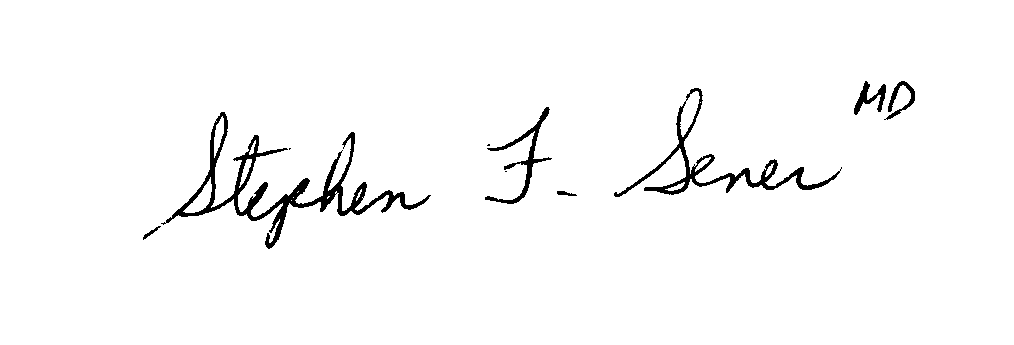 Stephen Francis Sener, M.D.Stephen F. Sener MD  Brief IntroductionDr. Sener is a native Chicagoan. He graduated from Northwestern University Medical School and subsequently completed the general surgery residency training program at Northwestern University. This training included six months at the National Cancer Institute in Dr. Steve Rosenberg’s lab and one year as the American Cancer Society Clinical Fellow with Dr. Edward Scanlon at Evanston Hospital.After finishing his general surgery residency training, Dr. Sener spent two years as a Surgical Oncology Fellow at Memorial Sloan-Kettering Cancer Center, the last year as the Chief Fellow. His mentors there included Dr. Murray F. Brennan and Alan D. Turnbull.Once his oncology training was completed in 1984, Dr. Sener was recruited by Dr. Scanlon back to Northwestern University and Evanston Northwestern Healthcare (now NorthShore University HealthSystem (NSUHS)). During his time there, he was promoted to Professor of Surgery at Northwestern University Feinberg School of Medicine and to Vice-Chairman of the Department of Surgery at NSUHS. He served as Associate Director for the Residency Training Program in General Surgery at Northwestern from 2000-‘02 and in 2007. In September 2009, Dr. Sener was recruited to the University of Southern California Department of Surgery by Dr. Vaughn Starnes to become chief of a newly-created Division of Surgical Oncology. He was the Program Director for the Breast Surgery Fellowship (accredited by the Society of Surgical Oncology) from 2009-2020. And, he has been an Associate Program Director for the General Surgery Residency Training Program since 2014. In April 2015, he was appointed as Chief of Surgery and Medical Director for Perioperative Services at LAC+USC (LA County) Medical Center. He has been party to multiple accomplishments in quality control and cost containment for perioperative services across the Los Angeles Department of Health Services.He has been a long-term volunteer for the American Cancer Society (ACS), beginning in 1984 as a member of the Illinois Division’s Cancer Incidence and End Results Committee. He was President of the Illinois Division in 1993-’94 and was on the National Board of Directors of the ACS from 1993 through 2006. Notable among National ACS activities, he served as chair of the National Breast Cancer Advisory Council (responsible for ACS breast cancer screening guidelines), chair of the National Research and Medical Affairs Committee, and founding chair of the Global Strategies (International) Advisory Committee. He was elected to a leadership position in the National ACS as Vice-President in 2002, and he then served as National President in 2004-‘05.He has served as the American Cancer Society representative to the American Joint Committee on Cancer, the Commission on Cancer, and the Society of Surgical Oncology.After almost a decade serving on the editorial board of the Journal of Surgical Oncology, he became the Editor-in-Chief in 2013.Dr. Sener would tell you that one of the most gratifying projects of his professional career was the establishment in 2005 of the One Million Women Program for breast cancer screening mammography in China, on behalf of the American Cancer Society and the Chinese government.Personal Information	Name				Stephen Francis Sener, M.D.	Business Address		LAC+USC Healthcare Network					1100 North State Street					Clinic Tower, 6A-231A					Los Angeles, California  90033	Business Phone		323-409-7737  						Business Fax		323-441-8287	Citizenship			USA	E-Mail Address		sener@med.usc.edu					sfsener@aol.comEducationHigh School	Saint Ignatius High School, Chicago, Illinois, 1968	University	Northwestern University College of Arts and 					Sciences, Evanston, Illinois, Department of 					Chemistry: Bachelor of Arts, 1972	Graduate School	Northwestern University Medical School Evanston, 				Illinois:  qualified for Ph.D., Department of 					Biochemistry, 1975	Medical School	Northwestern University Medical School,	 Evanston, 				Illinois, M.D., 1977	Internship	Northwestern University Medical School, Evanston, 				Illinois, Department of Surgery, Division of 					General Surgery, July 1977-July 1978Residency	Northwestern University Medical School (Surgery), 	Evanston, Illinois, July 1977-July 1982Northwestern University Medical School (Chief 	Resident in General Surgery), Evanston, Illinois, 	July 1981-July 1982	Fellowships	Evanston Hospital Department of Surgery, American 				Cancer Society Clinical Fellow (CF4980-1), 	Evanston, Illinois. July 1981-July 1982Memorial Sloan-Kettering Cancer Center, Department 	of Surgery (Surgical Oncology) (CF4980-2,3), New 	York, NY, July 1982-July 1984Memorial Sloan-Kettering Cancer Center, Department 	of Surgery, (Chief Surgical Oncology), New York, 	NY, July 1983-July 1984	Visiting Fellowships	National Cancer Institute, Bethesda, MD (Steven A. 				Rosenberg, M.D., Ph.D., Director), July through 				December, 1979.Instituto nazionale per lo studio e la cura dei tumori, 	Milan, Italy (Umberto Veronesi, M.D., Director), 	July through September,1984.	Honors and Awards1. Department Honors, Northwestern University, Department of Chemistry, 1972.2. Second Annual Capitol Dome Award, National American Cancer Society, presented for advocacy on public health policy issues, 1995.3. National Breast Cancer Awareness Month Profiles in Progress Corporate Leadership Award. Recipient on behalf of Evanston Northwestern Healthcare and Nordstrom for establishment of mammogram facility at Nordstrom’s in Skokie, Illinois, 1997.4. Outstanding Surgery Faculty Teacher of the Year, Northwestern University Medical School, Department of Surgery, 1998 and 2004.5. American Cancer Society, National Award, St. George Medal (highest national award for voluntary service to the ACS), in recognition of outstanding contributions to cancer control policy, Atlanta, Georgia, 19986. Organized a seven-member operating team from Evanston Northwestern Healthcare, which performed a ten-day surgical humanitarian mission to Central Clinical Railroad Hospital Semashko, Moscow State University, Moscow, Russia, 1999. Invited by Prof. Sokolov, Chancellor of Moscow State University.  All trips to Moscow included operative and hospital clinics, and city-wide educational symposia.7. Returned to Moscow State University Central Semashko Hospital with twelve-member operating team, 5/20-5/27/00.8. Invited presentation. “Sentinel Lymphadenectomy for Breast Cancer” to Moscow Surgical Society and Russian Academy of Medical Sciences, October 5, 2000. Invited by Prof. Lutsevich MD, President of Moscow Surgical Society.         9. Organized thirteen-member surgical humanitarian mission to the Oncologic Center, Riga, Latvia, 2001.10. Organized a ten-member operating team and returned to Moscow State University Central Clinical Hospital Semashko, 10/25-10/31/03. Acted as design consultant for new Semashko Hospital to Dr. Oleg Atkov, former Russian Cosmonaut and Director of the Russian Clinical Railroad Hospitals.11. Invited to lead an American Cancer Society delegation to the People’s Republic of China, 11/17/03-11/26/03, guest of Wang Langde MD, Health Minister of China, and Wu Fan MD, Director of China Centers for Disease Control.12. Initiated the first screening mammogram program 	in China (One Million Women Breast Cancer Screening Program), under auspices of Chinese government (Wang Longde, Health Minister and Wu Yi, Vice-Premier), Chinese Anticancer Association (Dr. Xu, President), and American Cancer Society (SFS, President), February 2005.13. Invited Participant in ‘Surgeons as Leaders’ course sponsored by the American College of Surgeons, Chicago, Illinois, April 9-12, 2006.14. Organized and led a 13 member operating team to Peking University, Beijing Cancer Hospital (BCH), Beijing, China, on behalf of the American Cancer Society and Evanston Northwestern Healthcare, 5/7/06-5/14/06. Invited by Jin Gu MD, Chair of Surgery at BCH. Included hospital and operative clinics, as well as a Chinese National educational program for Surgeons, entitled “Chinese-American Surgical Oncology Week.”15. Selected for ‘Who’s Who in America’ from 2007-’21.16. President, Midwest Surgical Association 2012-’13.17. Honorary Membership in Brazilian Society of Surgical Oncology, 2017.	Medical Licenses		#36-58238, Illinois 1977. Exp 7-31-2026. 		 #187509, National Board of Medical Examiners, 1978 		(active)		#003-036-58238-1, Controlled Substance, Illinois, 			1984(active)					     					#AS2664818, DEA 1984 (active)		#4188-AI, 1988: Advanced Trauma Life Support 			Instructor, renewed 1992.					#G88606, California Medical License, 2009. Exp 1-					31-2025.						#1740357318, National Practitioner Identifier, 2010						CTEP Investigator # I-16198	Board Certification		American Board of Surgery, 1983  #29154					Recertified by American Board of Surgery, 1992					Recertified by American Board of Surgery, 2001					Recertified by American Board of Surgery, 2013 						(expires 12-31-2024)Professional Background	Academic Appointments			Instructor, Northwestern University Medical School Department of 			Surgery, Evanston, Illinois, 1981-’82.		Associate, Clinical Surgery, Northwestern University Medical School, 			Evanston, Illinois, 1984-’87.		Assistant Professor Clinical Surgery, Northwestern University Medical 			School, Evanston, Illinois, 1987-’92.		Associate Professor Clinical Surgery, Northwestern University Medical 			School, Evanston, Illinois, 1992-’94.		Associate Professor Surgery, Northwestern University Medical School, 			Evanston, Illinois, 1994-’98.		Professor of Surgery, Northwestern University Medical School, Evanston, 				Illinois, 1998-	2009.Visiting Professor of Clinical Surgery, Keck School of Medicine, University 	of Southern California, 2009-2012.Professor of Surgery, Clinical Scholar, Keck School of Medicine, 	University of Southern California, Los Angeles, California, 2012-	present. Clinical Administrative Appointments (Major)		Associate Director, Kellogg Cancer Care Center, Evanston Hospital, 			Community Clinical Oncology Program (CCOP) as designated by 			the National Cancer Institute, 1987-2009.		Head, Division of General Surgery, Evanston Hospital, 1996-2001		Vice-Chairman, Department of Surgery, Evanston Northwestern 				Healthcare, 1999-2009.		Coordinator, Graduate Surgical Education, Evanston Hospital, 1984-2000.		Associate Program Director, Department of Surgery, Northwestern 				University Medical School, 2000-’02 and 2007.		Chief, Division of Surgical Oncology (now Breast, Endocrine, and Soft 			Tissue Surgery), Keck School of Medicine, University of Southern			California (2009-2018).		Program Director, Breast Surgery Oncology Fellowship (accredited by the 			Society of Surgical Oncology), University of Southern California 			Keck School of Medicine, 2009-2020.Clinical Council of Norris Comprehensive Cancer Center, co-chair, (2010-	’12).  Coordinator, USC Department of Surgery Core Curriculum for General 	Surgery Residency Training Program (2012-2016). 	Associate Program Director, General Surgery Training Program, 	University of Southern California Keck School of Medicine, 2014-	present.Chief of Surgery and Medical Director of Perioperative Services, 	LAC+USC (LA County) Medical Center, 2015-present. Surgical Oncology Service Chief at LAC+USC, 2009-present.University of Southern California Breast Cancer Symposium, organizing 	and program committee (founding member), 2014-present.	Specific Teaching ResponsibilitiesYear III Medical Students	Regular meetings (two per student rotation) with medical students for scheduled lectures and bedside/operating room teaching activities.Student Electives		Undergraduate and medical students may elect to spend more 	individualized periods with the Surgical Oncology Service, including 	research activities and electives.Lecture Series	I supervise a regularly scheduled series to medical students (two per junior/senior year rotation) and surgical residents on an annual basis, consisting of 12-15 hours of formal presentations by Breast Fellows.Residents and InternsThe majority of teaching at the clinical level consists of participation in rounds, bedside consultations, specialty clinics, and supervision in the operating rooms at LAC+USC and Keck Hospital of USC.I became the Associate Program Director for the General Surgery Training Program at USC in 2014.Post-Graduate	I was the Program Director (2009-2020) of the USC Breast Surgery Fellowship, which is accredited by the Society of Surgical Oncology to train three fellows in breast surgery per year. I direct the breast clinical care provided by USC General Surgery residents and Breast Fellows at LAC+USC, including directing intraoperative care for approximately 6 operating days per month.	Hospital Appointments		Adjunct Staff, Evanston Hospital, 1984-’85		Assistant Attending Surgeon, Evanston Hospital, 1985-’87		Attending Surgeon, Evanston Hospital, 1987-’94		Senior Attending Surgeon, Evanston Northwestern Healthcare (now 			NorthShore University HealthSystem), 1994-2016.Faculty Attending Staff, USC Keck Medical Center and LAC+USC Medical Center, 2009-present.Society Memberships      	Distinguished 					American Cancer Society, 1985-present.			American College of Surgeons.				Candidate Group, 1978-’88.				Fellow, 1988-present.				American Surgical Association, 2007-present.	Professional 					American Medical Association, 1984-2009.			Chicago and Illinois State Medical Societies, 1984-present.			Society of Head and Neck Surgeons (AHNS), 1985-2003.			Midwest Surgical Association, 1987-present.			Society of Surgical Oncology, 1988-present.			American Society of Clinical Oncology, 1990-present.			Chicago Surgical Society, 1990-present.			Central Surgical Association, 1994-2013.			American Society of Breast Disease, 2010-2013.			American Society of Breast Surgeons, 2011-present.			European Society of Medical Oncology, 2013-present.			Pacific Coast Surgical Association, 2014-present.Brazilian Society of Surgical Oncology, Honorary Member, 2017-present.Surgical Infection Society, 2021-presentServiceProfessional Organizations	American Cancer Society			Illinois Division Cancer Incidence and End Results Committee, 				1985-’92 and 1997-2009; Chairman from 1986-’92.			Illinois Division executive committee and Board of Directors, 				1986-2007.			Glenview unit professional education committee chairman, 				1986-’90.			Illinois Division second vice president, 1988-’90.			llinois Division first vice president, 1990-’92.			Illinois Division president, 1992-’94.			National Board of Directors, member 1992-2006.			National Assembly, member 1996-2006.			National prevention committee, member 1992-’97 (vice-chairman 					tobacco prevention subcommittee 1993).			National breast cancer subcommittee of detection and treatment  				committee (National Breast Cancer Advisory Group), 				member 1992-’98.			National communications committee, member 1993-’96 (vice 					chairman 1993-’95). 			National taskforce on diversity, 1995.			National advisory group on collaborations, 1995-’96.			Illinois Division nominating committee, 1995-‘99 (chairman 1998-				’99).			National advisory workgroup on information network (Infonet), 				1995-’96.			National Human Resources Committee, 1997-’99.			Cancer Control Operations Committee, National ACS Board 				Committee, 1998-2002. 			National Public Issues Committee, 1999-2000.			Incidence and Mortality Reduction Committee of the National 				Board, 1999-2006.		American Cancer Society representative to American 	Joint 			Committee on Cancer, 1999-2007; member of AJCC 			Executive Committee 2003-’07.			National Breast Cancer Advisory Council, Chairman1999-2003;  				Chairman, ACS breast cancer screening guidelines review 					and recommendations committee, 2002-’03.			National Nominating Committee, 1999-2007 and 2009.		Breast Cancer prevention Forum, ACS National Forum, 2000-’01.		National Board of Directors ACS Cancer Action Network 			(ACS CAN) (501c4), founding member 2000-’01.			National Board of Directors, ACS CAN, member 2004-’06.		National Research and Medical Affairs Committee, member 2001-			’07 (Chairman  2001-’04).			National Advocacy and Public Policy Committee, member 2002-’06.		ACS Global Strategies Advisory Committee, member 2002-2009  			(Founding Chair 2002-’04).	National Second Vice-President, 2002-’03.			National First Vice-President, 2003-’04.			National President, 2004-’05.			Immediate Past President, 2005-’06.			National Awards Committee, Chairman 2006.			ACS representative to the Commission on Cancer, 2006-’09.			ACS Futuring Group, 2007.			Past Officer Director 2008-‘12.			Honorary Life Member-2012-present.			ACS Cancer Action Network (CAN)-President’s Circle 2001-						present.		Midwest Surgical Association			Membership committee, member1994-’95.			Program committee, member 1996-2001 (chairman 2000, senior 					advisor 2001). 			Executive Committee 2003-’06 and 2008-2017.			Editorial Committee, 2004-’07.		Recorder (officer of MSA and Chair, Editorial Committee) and 			representative to American Journal of Surgery editorial 			board, 2008-’11.		President elect, 2011-’12.  		President, 2012-’13.		President, MSA Foundation, 2013-2017.		American Board of Surgery			Associate Examiner, Chicago, Illinois, 1996 and 2004.		Society of Surgical Oncology			Corporate Relations Committee, member 1992-’93.			Government Relations Committee, member 1996-’99.			Representative to Commission on Cancer, 1998-2003.			Corporate Relations Committee, 2004-’09.			Breast Fellowship Program Directors Committee, 2010-2020.			Breast Disease-site Workgroup, 2017-’20.		Other Major Selected Service Activities (Chronological order)			Evanston Hospital Tumor Committee, 1984-’96.			Lurie Comprehensive Cancer Center, Northwestern University, 				member 1984-2009.			Eastern Cooperative Oncology Group, member Surgical Committee 				1987-’90.			Society of Head and Neck Surgeons membership committee, 1989-				’90.			Eastern Cooperative Group, member Scientific Advisory Committee 				1991-’92. 			Society Head and Neck Surgeons, Awards Committee, member 					1992.			Evanston Hospital Department of Surgery Chairman Search 				Committee, member 1994.			National Cancer Center Network, member Melanoma 	Panel, 1996-				2009.   	Evanston Hospital Department of Psychiatry Chair Search 		Committee, member 1996.		Commission on Cancer, National Cancer Data Committee,1998-			2001 (vice chairman 2000-’01).			Human Resources Committee, Evanston Northwestern Healthcare, 				1998-2002 (Vice-chairman 1998-2000 and Chairman 2000-					2002).			Perioperative Steering Committee, member, Keck Hospital of USC, 					2014-’16.	Other Major Selected Service Activities (Continued)			Chicago Surgical Society, Secretary, 1999-2003.			Northwestern University Feinberg School of Medicine Alumni 					Association National Board, 2005- ’11.   			Co-chaired the Breast Health Global Initiative Diagnosis Panel in 				Budapest, Hungary, October 1-4, 2007.		Diplomate member, Global Alliance for International Advancement, 				Diplomate member, 2009-present.			NorthShore University HealthSystem Operating Room Committee, 				Chairman, 2006-2009.			Radiation Oncology Search Committee, University of Southern 				California, Chair, 2010.Search Committee for Director, Norris Comprehensive Cancer                                	Center, USC, member, 2011.Editorial Boards 	Member, Cancer Practice, 1999-2002	Member, Journal of Surgical Oncology, 1999-present	Member, American Journal of Surgery, 2008-‘20 					Member, Journal of Clinical Oncology, 2009-2012	Honorary Member, Operational Surgery and Clinical Anatomy (Russian)			 (Erik Prazdnikov, Editor), 2017-present.	Member, Surgery Open Science, 2019-present.Editorships		 	Journal of Surgical OncologySection Editor, Hepatobiliary and Pancreas section, 2004-’07.  		Deputy Editor, 2007-2013.		Editor-in-Chief, 2013-present.Ad hoc Journal Reviewier (current)	Journal of Internal Medicine	CANCER	Journal of the American College of SurgeonsOther	Abstractor, Surgery, Gynecology and Obstetrics, International Abstracts in 	Surgery, abstractor 1987Clinical Accomplishments at LAC+USC Medical Center 2015-current-MajorQuality Improvement and Cost Containment ProgramsQuality Improvement Programs at Los Angeles County Department of Health Services (DHS) and LAC+USC Medical Center, 2015-2022Lean Processes When assuming the job as medical director of perioperative services in 2015, under the leadership of Dr. Brad Spellberg, Drs. Eric Wei, Chase Coffey, and I instituted the use of Lean technology to evaluate and change multiple processes in the perioperative environment.-First Time StartsHistorically, prior to 2015, the average percentage of on-time first time starts was 20% in the LAC+USC Medical Center operating room. The first time start initiative convened stakeholders from OR, PACU and ambulatory surgery Nursing, Anesthesiology, Environmental Services, and surgeons to create process over one year, which led to an improvement of first time starts to 80%, where it is maintained to this date. See reference #99.-Prevention of retained foreign bodies in surgical woundsImplemented the use of a radio frequency detection system embedded in surgical sponges to prevent retained surgical sponges in patients having emergency surgical procedures. See reference #96.-Programs designed to Enhance Recovery after Surgery (ERAS)-Surgical Site Infections 		Implemented pre-operative full-body preparation, which was associated 			with a 	substantial decrease in the incidence of surgical site infections. 			Reference #108.-Perioperative Hypothermia		Implemented the use of the Bair Hugger system in the perioperative 			space, to maintain patients’ temperature in the OR and PACU. Control of 			temperature has been associated with the incidence of wound infections.Operative Decision-making in COVID patients When elective operations were suspended in March 2020 because of SARS-CoV-2 (COVID), healthcare providers had to determine the complications accrued by operating on COVID-positive patients. We determined that by operating on carefully screened, asymptomatic COVID-positive patients, it was possible to eliminate major complications and death due to COVID infection.  See reference #107.Introduction of a Bariatric Surgery Program We implemented a bariatric surgery program with the Minimally Invasive Surgery Service and demonstrated that it was feasible in a safety net medical center. Psychological and weight loss components of the preoperative program were instituted with collaborators from multiple services. We initially limited the surgical procedures to sleeve gastrectomy and measured weight loss and rate of remission of diabetes. The program continues to flourish, with the expansion of other types of surgical procedures, such as gastric bypass. See reference #106.Clinical research in Breast Cancer	-Intraoperative Faxitron specimen imaging	We implemented an imaging system in the operating room, which allows the 	surgeon to examine the removed tissue in the OR rather than having the 	specimen leave the room to be imaged in the Radiology Department. Examining 	the specimen in real-time in the OR allows the surgeon to determine whether 	more tissue should be removed, without 	leaving the OR.	-Use of MRI to assess response to preoperative chemotherapy	We determined that the MRI response to preoperative chemotherapy is not 	accurate enough to serve as a surrogate marker for complete response after 	treatment. See reference #103.	-Determination of clinical factors associated with survival after preoperative 	chemotherapy 	The Multidisciplinary Breast Cancer group at LAC+USC determined how to 	optimize the use of preoperative chemotherapy to improve survival rates and 		reduce the extent of surgery after chemotherapy. See reference #109.	-Use of regional nerve blocks to reduce perioperative pain and the use of 	narcotics after mastectomy	We introduced the use of regional nerve blocks prior to surgery in patients having 	mastectomy, and we demonstrated that they decreased postoperative pain and 	the use of narcotics after surgery. See reference #104.Reducing morbidity from surgical management of benign inflammatory breast disease 		-Idiopathic Granulomatous Mastitis (IGM)	IGM is a very uncommon disease of the breast, but we were able to study 285 	such patients treated at LAC+USC. We determined that patients with this benign 	inflammatory breast disease should not be submitted to a surgical procedure, 	except in very limited cases. This study has changed our treatment algorithm for 	IGM. See references #110 and 114.DHS Quality Improvement Program (QIP)- use of perioperative strategies to prevent venous thrombosis	Dr. Paul Giboney asked that I manage the DHS QIP process for prevention of 	venous thromboembolism, consisting of assuring that patients have either 	chemical or mechanical prevention prior to and during surgical procedures. We 	have consistently met the target for compliance of this quality measure, which is 	one of about 20 measures that we are responsible to meet for the State 	compliance program.Cost Containment Programs at DHS and at LAC+USC Medical Center, 2015-2022DHS Perioperative Supply Chain and Value Analysis (SCOVA) Committee I became the co-chair of the SCOVA Committee in 2015, when I became the Medical Director of Perioperative Services at LAC+USC. The committee meets monthly to evaluate supply contracts for Perioperative Services at all DHS facilities.	-System-wide process for evaluating and purchasing new surgical productsIn 2015, we established a process to bring forward new surgical products for evaluation and purchase by DHS. Requests for potential new products are forwarded to the committee by surgeons across the DHS. After initial discussion at the SCOVA committee, potential new products are forwarded to the appropriate physician workgroup for formal trial. If the trial proves that a potential new product is a valuable addition to the OR, then the Value Analysis is performed. When the analysis is complete, the potential new product is returned to the SCOVA committee for further discussion and possible approval. The institution of this process has resulted in multiple significant advances in the perioperative space, while controlling the costs of the products. Several examples of the results of the SCOVA evaluation process are listed below. 	-Orthopedic spine implants	We determined that vendors were significantly overcharging the DHS for 	implants for spine surgery. By restructuring the process by which vendors are 	permitted to provide these implants to DHS, we saved over $2 million dollars 	during the first year of implementation.	-Cordless, lighted retractors	We introduced the use of cordless lighted retractors in the operating rooms. We 	determined that we saved $500 per case by changing vendors and products. 	These retractors are now used in breast and plastic surgery cases at all DHS 	facilities.	-Consignment of neurosurgical and orthopedic instruments at LAC+USC	To reduce the turnover of specialized instruments and reliance on vendors to 	deliver instruments in a timely manner, we created a consignment of instruments 	for neurosurgery and orthopedic surgery. This new process has remarkably 	changed the 	waiting times to get instruments into the operating room for 	emergency surgery. The challenge has been to balance between pricing of 	instruments and storage shelf space in each hospital’s central supply.DHS Expected Practice on determining the gene profiles for breast cancerAs the representative from LAC+USC on a special workgroup, in 2019 we implemented the use of the Oncotype DX Recurrence Score Test for breast cancer. The test saves the DHS over $1.5 million dollars per year by significantly reducing the number of patients who receive chemotherapy after surgery for breast cancer.Perioperative management of acute cholecystitisTo reduce the length of stay for patients who need for urgent cholecystectomy for acute biliary tract disease, DHS Finance and the LAC+USC Medical Center Chief Medical Officer assisted us in hiring a new biliary tract surgeon. This surgeon has now done well over 100 gallbladder operations, and the workflow for clinical management of these patients has been streamlined to expedite surgical procedures. Cost analysis of this recruitment is in progress.Expansion of weekend Operating Room time to reduce hospital length of stay and decrease backlogs for urgent surgeryTo reduce the length of stay for patients requiring urgent surgical procedures, we expanded operating room services during weekend hours, which resulted in a 20% increase in the number of operations done on weekends. This new process has had the added benefit of reducing overcrowding of operating rooms early in the week. Research Activities   	Major Areas of Research Interest 	Dr. Sener began his basic science research career investigating the etiology of 	hyaline membrane disease in neonates, helping to identify the pathway of 	surfactant synthesis in the Mavis Laboratory at Northwestern University Medical 	School Department of Biochemistry.	Subsequently, as a surgical resident in the Northwestern program he contributed 	to the elucidation of the natural history of radiation-induced thyroid cancer at the 	Evanston Hospital Thyroid Evaluation Clinic, under the auspices of Edward F. 	Scanlon MD. 	Perhaps Dr. Sener’s most significant contributions have been in outcomes	research, beginning at a time when survival analyses for cancer were referred to 	as “end results reporting.” As a junior faculty member at Northwestern, he served 	as the volunteer Chairman of the Cancer Incidence and End Results (CIER) 	Committee of the American Cancer Society (ACS) Illinois Division in the mid to 	late 1980’s. This was at a time when there was no formal cancer registry system 	in Illinois, leaving the task of mortality results reporting to the ACS and the CIER 	Committee. 	Dr. Sener and his colleagues were among the first to report disparities in 	outcomes within Illinois from breast, ovarian, and pancreatic cancers related to 	patient insurance status, geographic location, and hospital volumes. Making 	individual hospital results visible to the public at that time facilitated the 	evolution of the concepts of ‘quality care’ and ‘health care access’ into current 	lexicon and consciousness. Indeed, the ACS CIER Committee in Illinois and 	other early state cancer registries led to the development of the National 	Cancer Database by David P. Winchester MD (partner of SFS at Evanston) et al. 	at the Cancer Department of the American College of Surgeons. The 	database is currently housed within the Commission on Cancer and serves 	as a significant resource for the evaluation of cancer care for about 85% of all 	cancer patients diagnosed annually in the USA.	Two areas of focus from Dr. Sener’s peer-reviewed publications are noteworthy: 	first, a new surgical technique was created and perfected, in which 	conventionally unresectable liver and vena cava tumors were resected and 	vessels reconstructed using cardiopulmonary bypass and circulatory arrest 	(references 40 and 57); second, a substantial body of work came directly from 	the clinical research breast cancer database which Dr. Sener established in 1988 	and maintained until 2009. Dr. Sener and colleagues were among the first 	surgical investigators to systematically study and report the technique and 	outcomes from sentinel node mapping in breast cancer (reference 49). Among 	these publications was the first report in the Russian surgical literature on the use 	of radio-isotopes to map sentinel nodes for breast cancer (reference 56). 	 	Perhaps the most significant work from this database was published in 2009 	(reference 77), which described the effects of hormone replacement therapy on 	the biology and survival rates of breast cancer. 	Research in ProgressResearch goals are related to clinical research in breast cancer: 	1. facilitate trials in innovative breast surgery techniques, such the Axillary Reverse Mapping (Alliance Trial), wire-localization of lymph nodes for sentinel node biopsy after neoadjuvant chemotherapy;			2. clinical research regarding MRI and ultrasound evaluation of 				breast cancer patients.		Research Grants “Multimedia Information for Breast Cancer Patients”, 	$30,000290-97-003. Agency for Health Care Policy.	Principal Medical Investigator, 1997. 	Patient education materials, primary responsibility 	for medical content. Phase I Small Business and 	Innovative Research Program contract. (5% in effort)“Use of Manual Lymphatic Drainage in the Prevention	$74,107	of Lymphedema in Women Having Breast Cancer 	Surgery and Sentinel Lymph Node Biopsy With or 	Without Axillary Dissection,” Grant Number EH02-122, 	Susan G. Komen Breast Cancer Foundation, Principal 	Investigator, 2001-2008.  	Results collected in breast cancer database designed	by Dr. Sener.  (5% in effort)  		  Invited LecturesDistinguished (including Visiting Professorships)“Sentinel Lymphadenectomy for Breast Cancer.” Moscow Surgical Society and the Russian Academy of Medical Sciences, Moscow, Russia, October 5, 2000.“Sentinel Lymphadenectomy for Breast Cancer.” Visiting Professor. Hackensack University Medical Center (Richard Davies MD), Hackensack NJ, November 4, 2003.“Global Fight Against Cancer.” International Breast Cancer Forum (Keynote address). Beijing, China. February 22, 2005.“Global Fight Against Cancer and the American Cancer Society 2015 Goals.” Visiting Professor, Metro Health, Case Western Reserve University, Cleveland, Ohio, July 19, 2005.“If We Don’t Think Forward, We’ll Wish Backward: An Analysis of the Failing US Healthcare System.”  Visiting Professor, Michigan State University, Grand Rapids Medical Education and Research Center, Grand Rapids, Michigan, March 14-15, 2006.“Cancer in the USA 2006.” Plenary address at the Chinese American Surgical Oncology Week Educational Symposium, Beijing Cancer Hospital, Peking University, Beijing, China, May 8, 2006.‘Are We Making Progress in the War on Cancer?’  Presented at Moffitt Cancer Center, Tampa, Florida on the 60th anniversary of the ACS Research Program, July 31, 2006.“Global fight Against Cancer-2007.” Delivered the 39th annual Danley P. Slaughter Memorial Lecture, St. Francis Hospital, Evanston, Illinois, hosted by Matthew Hyser MD, Chair Department of Surgery, October 30, 2007.“Personal lessons learned in establishing breast cancer detection programs at home and abroad.” Philips Corporation, Andover, Mass., March 26, 2009.“Gene Expression Profiling as Prognostic and Predictive Factors in Breast Cancer.” And “Global Fight Against Cancer 2010.” Visiting Professor, Southern Illinois University, Gary Dunnington MD host and Chair of Department of Surgery. September 8-9, 2010. Springfield, Illinois.“Global Fight Against Cancer-2010.” Visiting Professor, City of Hope, Duarte, CA., hosted by Joseph Kim MD. November 18, 2010. “On Mentorship.” Invited presentation at the Festschrift of Dr. Ivan Ciric. Evanston Hospital. January 28, 2011.“Gene Expression Profiling as Prognostic and Predictive Factors in Breast Cancer.” UCLA Surgical Grand Rounds. April 20, 2011.“Neoadjuvant Therapy for T2-T4 Breast Cancers.” American College of Surgeons Postgraduate Course #23, American College of Surgeons meeting, October 25, 2011, San Francisco, CA.“Making the Case for Breast Cancer Screening,” and “Breast Cancer Multidisciplinary Case Presentations.” T Hart Baker Annual Symposium for SoCal Kaiser Permanente Obstetricians/Gynecologists, Santa Barbara California. November 14, 2011.“Has Medical Diplomacy Reached an Inflection Point?” Presidential address for Midwest Surgical Association, Traverse City, MI., July 30, 2013.“Global fight Against Cancer: 20-Year Odyssey in International Medicine.” Visiting Professor, City of Hope, March 5, 2015.“Controversies in Axillary Surgery 2016.” Santa Barbara Cottage Hospital, Santa Barbara, CA., June 8, 2016.19. “Advances in Axillary Surgery for Breast Cancer 2019.” 2nd Annual        USC Lymphedema Symposium. Santa Monica, CA. June 8, 2019.20.“Surgery for de novo Stage IV Breast Cancer.” 9th Annual USC Breast Cancer Symposium. Los Angeles, CA. January 22, 2022.21. “Advances in Axillary Surgery 2022.” Multidisciplinary Oncology Grand  Rounds, Tufts University Medical Center (Sarah Persing). via Zoom. March 18, 2022.22. “Oncologic Advances in Regional Node Surgery.” 3rd Annual USC Lymphedema Symposium. Santa Monica, CA. June 25, 2022.23. “Enhanced Recovery After Surgery (ERAS): Does it Work?” 28th Annual USC National Trauma, Critical Care, and Acute Care Surgery Symposium. Pasadena, CA. June 30, 2022.International1.  “Establishment of a Cancer Genetics Program: Breast and Colorectal      Cancers as Models.” Second World Conference for Cancer      Organizations, Atlanta, Georgia, May 20, 1999.2.  “Hepatic Resection using Hepatic Vascular Exclusion Techniques.”      Central Clinical Railroad Hospital Semashko, Moscow, Russia. May 24,      1999.	3.  “Molecular Staging of Melanoma.” Central Clinical Railroad Hospital 	  	     Semashko, Moscow State Medical and Dental University, Moscow, 	    	     Russia, May 22, 2000.	4.  “Update on Sentinel Lymphadenectomy for Breast Cancer.” Moscow 	     State University Central Clinical Hospital Semashko, Moscow, Russia, 	     October 30, 2003.	5.  “Colon Cancer Screening in the USA.” 10th Hong Kong International 	     Cancer Conference.  Hong Kong, China, November 20, 2003.	6.  “International Partners Program, American Cancer Society.” World 	     Conference on Cancer Organizations, Dublin, Ireland, November 19, 	     2004.	7.  “Youth Tobacco: An International Epidemic.” American Cancer Society 	     University, Dublin, Ireland, November 20, 2004. 	8.  “Survival rates for breast cancers detected in a community service 	     screening mammogram program.” Presented at Midwest Surgical 	     Association 48th Annual Meeting, Niagara-on-the-Lake, Ontario, 	     Canada, August 16, 2005.	9.  Collaborations to Advance Breast Cancer Control in China.” Presented 	    	     at the World Conference on Tobacco or Health, Washington, DC, July 	   	     9, 2006.10. “Update on the One Million Women China Mammogram Program.” Breast Health Global Initiative, Detection Panel, Budapest, Hungary, October 1, 2007.11. “Making the Case for Breast Cancer Screening in Russia.” Invited presentation at “Modern Approaches to Prophylaxis of Oncologic Diseases in Women.” December 11, 2011. St. Petersburg, Russia.12. “Common Breast Problems in Adolescents.” Invited presentation at the XVII Summit of the Union of Pediatricians of Russia, Moscow, Russia, February 15, 2013.13. “A Model of Care for Breast Cancer Rehabilitation.” Invited presentation to Svetlana Medvedeva (Former First Lady) and her cabinet, Moscow, Russia, February 16, 2013. Accompanied by Drs. Carmen Puliafito, Vladimir Zelman, and Christy Russell.14. “Making the Case for Breast Cancer Screening.” Invited presentation on behalf of the National Breast Cancer Association of Uzbekistan (Shakhnoza Umarova, Director) at “The State of Personalized Medicine and Modern Aspects of Breast Cancer Screening and Prevention.” Tashkent, Uzbekistan, February 18, 2013. Accompanied by Drs. Zelman and Russell.15. “Axillary Surgery and Lymphedema.” 5th World Symposium for Lymphedema Surgery. Ming-Huei Cheng, Moderator. Chang Gung Memorial Hospital, Taoyuan, Taiwan, April 28, 2016.16. “Six Concepts for Treatment of Locally Advanced Breast Cancer.” For combined new Departments of Surgery and Anesthesiology. Novosibirsk State University, Novosibirsk, Russia by Teleconference, July 20, 2017.17. “Treatment for Locally Advanced Breast Cancer.” 13th Brazilian Congress of Surgical Oncology. Rio de Janeiro, Brazil. October 28, 2017.18. “Surgery for de novo Stage IV Breast Cancer.” 13th Brazilian Congress of Surgical Oncology. Rio de Janeiro, Brazil. October 28, 2017.19. “Advances in Axillary Surgery for Breast Cancer 2019.” 8th World Symposium on Lymphedema Surgery. Chang Gung Memorial Hospital, Taoyuan, Taiwan. April 29, 2019.20. “Controversies in Axillary Management of Breast Cancer.” 14th Brazilian Congress of Surgical Oncology. Rio de Janeiro, Brazil. October 24, 2019.21. “Locoregional Therapy in de novo Stage IV Breast Cancer.” 14th Brazilian Congress of Surgical Oncology. Rio de Janeiro, Brazil. October 24, 2019.22. “Use of LEAN Methods in Perioperative Services at a Safety Net Hospital.” Virtual for Gonzalo Matteo (gonzalo.mateo@arsantia.com), Centro Argentino de Investigacion en Gestion Sanitaria, Arsantia, Buenos Aires, Argentina. October 15, 2021.23. “Positive and Close Margins in DCIS.” 15th Brazilian Congress of Surgical Oncology. Salvador, Brazil. Virtual. November 16-18, 2021. Recorded October 19, 2021.24. “Surgical Management of the Axilla in the Era of RxPONDER and MonarchE.” European Society of Medical Oncology Annual Symposium. Paris, France. September 10, 2022.25. “Surgical Management of the Axilla in the Era of RxPONDER and MonarchE.” Rhenium Oncotest Symposium, Tel Aviv, Israel. September 16, 2022.Other Invited Lectures“Lumpectomy and radiation therapy in the treatment of small breast cancers.” St. Anthony’s Medical Center, Tampa, Florida, April 1985. “Annual update on activities of the Cancer Incidence and End Results Committee of the American Cancer Society Illinois Division.” Annual meeting of American Cancer Society Illinois Division, presented annually at Illinois Division meeting, Chicago, Illinois, yearly from 1987-1991. “Breast Cancer-Selection of local therapy in the Elderly. American College of Surgeons meeting, course. 16., Chicago, Illinois, October 1987.        “Breast evaluation and operative strategy for small breast cancers.” Northern Illinois registered radiation technologists, Deerfield, Illinois, April 1987.       “Benefits of screening mammography.” Glenview Wellness Seminar, Scott Foresman and Co., Glenview, Illinois, April 1987.   “Importance of tumor registries.” Annual commencement address Illinois Certified Tumor Registrars Training School, Chicago, Illinois, yearly from 1987-1991.“Limitations of mammography in the identification of occult breast cancers.” Chicago Surgical Society, February 1989.       “Reconstruction of pelvic floor using mesh techniques.” Eastern Cooperative Oncology Group, Lake Buena Vista, Fla., November 1990. 		  9.  “Management of inflammatory breast cancer.” Northwestern 				       University Department of Surgery course, Chicago, Illinois, December 		       12, 1990.     10. “Benefits and pitfalls of screening mammography.” Lake County        Medical Society, Woodstock, Illinois, May 1991.   11. “Identification and treatment of hepatic metastases from colorectal          cancer.” Northwestern University Department of Surgery course,         Chicago, Illinois, December 1991.   12.	“Screening mammograms and breast cancer mortality.” Kishwaukee Hospital Continuing Education Symposium, Rockford, Illinois, April 1992.   13.“Recent advances in diagnostic radiology: aids to the surgeon in the evaluation of the equivocal mammogram.” St. Joseph Hospital Continuing Education Symposium. Elgin, Illinois, January 1993.14.“Cancer control.” Sixth annual Malnati Symposium, Lurie Cancer Center Northwestern University, Panel moderator, June 16, 1995. 15.“Hepatic and vena cava resection using cardiopulmonary bypass and hypothermic circulatory arrest.” Midwest Surgical Association, Traverse City, Mich., August 14, 1995. Chicago Surgical Society, February 29, 1996.    16.Moderator Scientific Session, Midwest Surgical Association, Saw Mill Creek, Ohio, August 12, 1987.“Breast Cancer Susceptibility Genes.” Sherman/St. Joseph Hospitals CME Consortium, Lake Geneva, Illinois. April 29, 1998.“Spectrum of mammographically detected cancers”, presented at Midwest Surgical Association at Mackinac Island, Michigan, August 8, 1998.Moderator Scientific session, Midwest Surgical Association, Mackinac Island, Michigan, August 18, 1998.“Sentinel node excision for breast cancer: experience with 180 patients.” Illinois Physician Assistant annual meeting, Oak Brook, Illinois, October 4, 1998.“Breast Cancer Susceptibility Genes.”  Chicago Medical Society, Midwest Clinical Conference, Chicago, Illinois. February 16, 1999.Moderator Scientific session, Society of Surgical Oncology, “Symposium on Genetic Susceptibility Testing”, Orlando, Florida, March 7, 1999.Moderator scientific session, Midwest Surgical Association, Galena, Illinois, August 17, 1999.“Molecular Staging of Melanoma.” Mt. Sinai Hospital, Finch University Health Sciences / The Chicago Medical School, Chicago, Illinois, February 17, 2000.Moderator scientific papers session and clinical case presentation session, Midwest Surgical Association, Mackinac Island, Michigan, August 13th and 14th, 2000. “Cancer Surgery in Latvia” ENH Surgical Grand Rounds, Evanston, Illinois, June 26, 2001.“Continuing Experience with Hepatic and Vena Cava Resection Using Cardiopulmonary Bypass and Hypothermic Circulatory Arrest.” Presented at 44th Annual Meeting of Midwest Surgical Association, Lake Geneva, Wisconsin, August 14, 2001.“Lymphedema after axillary lymphadenectomy for breast cancer.” Invited speaker at the National Lymphedema Network 5th International Conference, Chicago, Illinois, August 29, 2002.“Breast cancer screening in 2002.” ENH Medical Grand Rounds, Evanston, Illinois, September 6, 2002.“Experience with sentinel lymphadenectomy for breast cancer, 1996-2003.” Hormone and Signal Transduction Group, Northwestern University Lurie Cancer Center, Evanston, Illinois, May 1, 2003.“Breast cancer 2003: update on screening and surgical treatment.” Virginia Academy of Family Physicians, Williamsburg, Virginia, July 19, 2003.“Early Detection of Cancer.” American Cancer Society University, Oakland California. Health ministers and cancer center directors from China, Taiwan, Viet Nam, Malaysia, India, Philippines, Thailand, and Bangladesh, September 19, 2003.“Update on Surgical Oncology for the General Surgeon.” American College of Surgeons Spring Meeting, Boston MA, April 26, 2004.“Update on Breast Cancer 2004.” Surgical Grand Rounds at Mt. Sinai Hospital, Chicago, Illinois, June 17, 2004.“Breast Cancer 2004 for Family Physicians.” Alabama Association of Family Practitioners, Symposium of the Alabama Coalition for Cancer Control. Sandestin, Florida. June 25, 2004.“Mission of the American Cancer Society in the 21st Century.” And “Update on Surgical Management of Breast Cancer 2004.” 6th International Conference on “New Frontiers in Lymphedema Research and Therapy,” sponsored by the National Lymphedema Network. Reno, Nevada. October 20, 2004.“Analysis of the Failing US Healthcare System.” Medical Grand Rounds at ENH, Evanston, Illinois, September 22, 2006.“American Cancer Society Global Tobacco-free Vision.” International Press Corps Educational Forum hosted by Pfizer, Museum of Science and Industry, Chicago, Illinois, June 6, 2007. “The Effect of Hormone Replacement Therapy (HRT) on Breast Cancer Biology and Survival.” Presented at the 51st Annual Meeting of the Midwest Surgical Association, Mackinaw, Michigan, August 5, 2008.“Thyroid Cancer. An Intricate Web Gives Way to Logical Thinking.” Hematology-Oncology Grand Rounds, Children’s Hospital of Los Angeles, April 6, 2011. “Breast cancer screening for the gynecologist.” 55th Annual T Hart Baker Obstetrics and Gynecology Symposium. November 12, 2011. Santa Barbara, CA. “The role of axillary ultrasound in the detection of axillary metastases from primary breast cancers.” Presented at Midwest Surgical Association, August 6, 2012, at Mackinac Island, MI.“Challenging Cases from the USC Multidisciplinary Breast Conferences.” Presented at the 18th Annual Perspectives in Breast Cancer Conference, New York, NY. August 18, 2012.Best of ASCO. 2015 Annual Meeting. “Breast Surgery from the 2015 ASCO Annual Meeting.” Orlando, Fla. June 28, 2015.“Controversies in Axillary Surgery.” Northern California American College of Surgeons Annual Symposium. May 16, 2015, Monterey, CA.Bibliography	Peer Reviewed PublicationsGarcia A, Sener SF, Mavis RD. Lung lamellar bodies lack certain key enzymes of phospholipid metabolism. Lipids 1976; 11(2):109-112.Sener SF, Scanlon EF, Paige ML. Potential of xeroradiographic examination of the breast with respect to menopausal status and location of pathological findings.  Breast 1977; 3:39-42.Winchester DP, Sener SF, Khandekar JD, Oviedo MA, Cunningham MP, Caprini JA, Burkett FE, Scanlon EF. Symptomatology as an indicator of recurrent metastatic breast cancer. Cancer 1979; 43:956-60.Russ JE, Scanlon EF, Sener SF. Parathyroid adenomas following irradiation. Cancer 1979; 43:1078-83.Sener SF, Scanlon EF, Garces RM, Khandekar JD, Murphy ED. Preoperative physical assessment of thyroid glands in previously irradiated patients. Am J Surg 1979; 138:666-67.Scanlon EF, Burkett FE, Sener SF, Green OC, Traisman HS, Marr TJ, Christ ML.  Breast carcinoma in an eleven year old girl with Albright-McCune Syndrome. Breast 1980; 6(1):6-9.Sener SF, Scanlon EF. Irradiation-induced salivary gland neoplasia. Ann Surg 1980; 191(3):304-306.Sener SF. Experience with radiation-induced head and neck tumors at Evanston Hospital. Cancer Focus 1980;3(3):8-14.Scanlon EF, Sener SF. Head and neck neoplasia following irradiation for benign conditions. (Invited review). Comprehensive Therapy 1981; 7(12):59-63.  Sener SF, Brown JB, Hyatt CL, Rosenberg SA. Serum reactivity of patients with melanoma and osteosarcoma to cultured tumor cells and fibroblasts using the immune adherence assay. Cancer Immunol and Immunotherapy 1981; 11:243-250.Scanlon EF, Sener SF. Head and neck neoplasia following irradiation for benign conditions (invited review). Head and Neck Surg 1981; 11/12:139-145.Caprini JA, Sener SF, Scanlon EF. Review of altered coagulability in cancer patients. Ca: Cancer Journal for Clinicians 1982; 32(3):162-72.Raviv G, Markie ME, Scanlon EF, Sener SF, Epstein M. In vivo holography of vocal cords. J Surg Oncol 1982; 20:213-217.Immerman SC, Sener SF, Khandekar JD. Causes and evaluation of tumor-induced  hypoglycemia. Arch Surg 1982; 117:905-908.Backer C, Sener SF, Scanlon EF. Complication of drainage systems after modified radical mastectomy. Arch Surg 1983; 120:458-59.Winchester DP, Sener SF, Immerman SC, Blum M. Systematic approach to the evaluation and management of breast masses. CANCER suppl. 1983; 51(12):2525-2529.Sener SF, Brennan MF. Current management of patients with gastrinoma. Surg Dig Dis 1983; 1:169-178.Sener SF, Miller H, DeCosse JJ. Spectrum of familial polyposis. Surg Gynecol Obstet; 1984;159:525-532. PMID 6505938.Sener SF, Spiro RH, Shah JP. Identical laryngeal cancers in two non-twin sibling pairs: case report and review of the literature. J Surg Oncol 1985; 29(2):118-122.Scanlon EF, Sener SF, Murphy ED. Early onset of tetany following thyroidectomy:  report of two cases. J Surg Oncol 1985; 29(4):222-223.Dalton D, Dalkin B, Sener SF, Blum M. Enterovesical fistula secondary to mucinous adenocarcinoma of the appendix. J Urol 1987; 138:617-618.Lloyd JS, Sener SF, Duncan ED, Bundra SJ, Niedenthal AE. Clinical performance for residents in two specialties: a feasibility study. Proc Annu Conf Res Med Educ; 1987;26:96-100. Sener SF, Candela FC, Paige ML, Bernstein JR, Wiinchester DP. The limitations of  mammography in the identification of noninfiltrating breast cancer. Surg Gynecol Obstet 1988;167:135-140.Sener SF, Imperato JP, Chmiel J, and other members of the Cancer Incidence and    End Results Committee of the American Cancer Society, Illinois Division. The use of cancer registry data to study preoperative serum carcinoembryonic antigen level as an indicator of survival in colorectal cancer. Ca-A Cancer Journal for Clinicians 1989;39(1):50-57.Sener SF, Imperato JP, Blum MD, Ignatoff JM, Soper TG, and Winchester DP. Pelvic floor reconstruction with polyglycolic (vicryl) mesh: technique and  complications. Surg Gynecol Obstet 1989; 168(6):475-480.Sener SF, Fremgen A, Imperato JP, Sylvester J, Chmiel J, and other members of  the Cancer Incidence and End Results Committee of the American Cancer Society, Illinois Division. Pancreatic cancer; a report by 88 Illinois hospitals on 2,401 patients diagnosed 1978-’84. American Surgeon; 1991;57(8):490-494.Hand R, Sener SF, Imperato JP, Sylvester J, Fremgen A, and Chmiel J. Hospital variables associated with quality of care for breast cancer patients. JAMA 1991; 266(24):3429-3432.Guinan P, Randazzo R, Vogelzang N, Sener SF, Chmiel J, Fremgen A, Sylvester J, and other members of the Cancer Incidence and End Results Committee of the American Cancer Society, Illinois Division. Renal pelvic transitional cell cancer: the role of the kidney in TNM staging. CANCER 1992; 69(7):1773-1775.Sener SF, Imperato JP, Khandekar JD, Ragin A, Beck J, Merkel D. Achieving local control for inflammatory carcinoma of the breast. Surg Gynecol Obstet 1992; 175(2):141-144.Guinan P, Randazzo R, Vogelzang NJ, Sener SF, Chmiel JS, Fremgen A, Sylvester J.  Renal pelvic cancer: a review of 611 patients treated in Illinois, 1975-’85. Urology 1992; 40(5):393-399.Vogelzang NJ, Fremgen AM, Guinan PD, Chmiel JS, Sylvester JL, Sener SF. Primary renal sarcoma in adults: a natural history and management study by the American Cancer Society, Illinois Division. CANCER 1993; 71(3):804-810.Hand R, Fremgen A, Chmiel JS, Recant W, Berk R, Sylvester J, Sener SF. Staging   procedures, clinical management, and survival outcome for ovarian carcinoma. JAMA 1993; 269(9):1119-1122.Balich SM, Khandekar JD, Sener SF. Cancer of the male breast presenting as an axillary mass. J Surg Oncol 1993; 53(1):68-70.Tasiopoulos JN, Meiselman M, Chiao G, Levy R, Sener SF. Zollinger-Ellison Syndrome. In Tumor Board: Case Management. Eds. Winchester DP, Brennan MF, Dodd GD, Henson DE, Kennedy BJ, Steele G, and Wilson JF.JB Lippincott, publ., Philadelphia, PA, 128-130,1997. Sener SF, Larson RH, Khandekar JD. Gallbladder cancer. InTumor Board:  Case Management.  Eds. Winchester DP, Brennan MF, Dodd GD, Henson DE, Kennedy BJ, Steele G and Wilson JF. JB Lippincott, publ., Philadelphia, PA, 152-158, 1997 Vogelzang NJ, Fremgen A, Guinan P, Chmiel JS, Sylvester J, Sener SF, Imperato JP. Insurance status as a prognostic factor for stage and survival of testicular cancer patients in Illinois. Advances in Biosciences 1994; 91:223-233.Guinan P, Vogelzang NJ, Fremgen A, Chmiel JS, Sylvester J, Sener SF, Imperato JP. Renal cell carcinoma; tumor size, stage, and survival. J Urol 1995; 153:901-903.Brenin DR, Talamonti MS, Yang EYT, Sener SF, Haines GK, Joehl RJ, Nahrwold  DL. Cystic neoplasms of the pancreas: a clinicopathologic study, including flow  cytometry. (Presented at Central Surgical Association, 3/94). Arch Surg 1995; 130:1048-1054.Sener SF. Breast cancer in older women: screening and selection of local therapy.  Semin Surg Oncol 1996; 12(5):328-33.Sener SF, Arentzen CE, O’Connor B, Drueck CD, Keeler T. Hepatic and vena cava  resection using cardiopulmonary bypass with hypothermic circulatory arrest. (Paper presented at Midwest Surgical Association 8/95). The American Surgeon 1996; 62(7):525-529.Clare SE, Sener SF, Wilkens W, Goldschmidt R, Merkel D, Winchester DJ.   Prognostic significance of occult lymph node metastases in node-negative breast cancer. (Poster presented at Society Surgical Oncology 3/96).  Ann Surg Oncol 1997; 4(6):447-54.Flamm L, Michel AG, Lasky HJ, Maher ML, Sylvester J, Sener SF. A grassroots mammography demonstration project targeted to medically underserved rural and urban Illinois women of diverse races and ethnicity. The Breast Journal 1997; 3(1):25-40. Sener SF. Colorectal cancer: risk assessment and multimodality treatment. Resectable colon cancer with synchronous hepatic metastases. In Cancer Case Presentations: The Tumor Board, Winchester DP, Steele GD, eds. Philadelphia: Lippincott-Raven Publ.;1(2):13-16, 1997.Pokorski RJ, Sanderson P, Bennett N, Costanza M, Dicke AA, Eyre H, Hall PH, Hausman S, Lynch J, Meyer RB, Sener SF, Wender R, Zeitz K. Insurance issues and genetic testing: challenges and recommendations. Workshop no. 1. Cancer  1997; 80(3 Suppl):627.Rattner Z, Tsang TK, Sener SF, Meyers KC. Percutaneous cecostomy as access for small bowel endoscopy.  J Vasc Intervent Radiol 1998; 9:968-970. Houghton A, Coit D, Bloomer W, Buzaid A, Chu D, Eisenburgh B, Guitart J, Johnson T, Miller S, Sener S, Tanabe K, Thompson J, Urist M, Walker M. NCCN melanoma practice guidelines. National Comprehensive Cancer Network. Oncology (Huntingt.) 1998; 12(7A):153-177.Bilimoria MM, Winchester DJ, Sener SF, MotykieG, Sehgal UL, and Winchester DP. Estrogen replacement therapy and breast cancer: an analysis of age of onset and tumor characteristics. Presented at Society of Surgical Oncology, San Diego, CA, 3/98.  Ann Surg Oncol 1999; 6(2):200-207.Sener SF, Winchester DJ, Winchester DP, Kurek R, Motykie G, Martz CH, and Rabbitt S. Spectrum of mammographically-detected breast cancer. Presented at Midwest Surgical Association, 8/98. The American Surgeon 1999; 65(8); 731-736.Winchester DJ, Sener SF, Winchester DP, Brenin D, Pearlman RM, Stull MA, Moulthrop JM, Goldschmidt RA, Motykie G, Martz C, and Rabbitt S. Sentinel lymphadenectomy for breast cancer: experience with 180 consecutive patients: efficacy of filtered technetium 99m sulphur colloid with overnight migration time.  J Am Coll Surg 1999;188:597-603.Sener SF, Fremgen A, Menck H, Winchester DP. Pancreatic cancer: a report of treatment and survival trends for 100,313 patients diagnosed from 1985-’95, using the National Cancer Data Base. J Am Coll Surg 1999; 189:1-7.Goss B, Sener SF, Dais C. Hibernoma: case report of a rare retroperitoneal tumor. Surgical Rounds 1999; 22(6):340-346.Klimberg VS, Galandiuk S, Singletary ES, Cohen A, Sener S, Talamonti MS, Witt TR, Niederhuber JE, Edwards MJ. Society of Surgical Oncology statement on genetic testing for cancer susceptibility. Committee on Issues and Government Affairs of the Society of Surgical Oncology. Ann Surg Oncol; 1999;6(5):507-509.Sener SF, Steele Jr G. Does sphincter preservation for rectal cancer compromise survival? In “Controversies in Cancer Care.” Cancer Practice 2000;8(6): 305-307.Sener SF, Milos S, Feldman JL, Martz CH, Winchester DJ, Dieterich M, Locker GL, Khandekar JD, Brockstein B, Haid M, Michel A. The spectrum of vascular lesions in the mammary skin, including angiosarcoma, after breast conservation treatment for breast cancer.  J Am Coll Surg 2001;193:22-28.Sener SF, Winchester DJ, Martz CH, Feldman JL, Cavanaugh JA, Winchester DP, Weigel B, Bonnefoi K, Kirby K, Morehead C. Lymphedema following sentinel lymphadenectomy for breast carcinoma. CANCER 2001; 92:748-752.Sener SF. Sentinel lymphadenectomy for breast cancer. (First publication in Russian surgical literature on the clinical use of sentinel node mapping). Surgery (Russian) 2001;7:65-66.Sener SF, Winchester DJ, Votopka TV, McGuire MS, O’Connor B, Szokol JW. Continuing experience with liver resection and vena cava reconstruction using cardiopulmonary bypass (CPB) and hypothermic circulatory arrest (HCA). Presented at 44th Annual Meeting, Midwest Surgical Association, August 14, 2001, at Lake Geneva, Wisconsin.  Am Surg 2002; 68(4):359-364.Smith RA, Cokkinides V, von Eschenbach AC, Levin B, Cohen C, Runowicz C, Sener S, Saslow D, Eyre HJ. American Cancer Society guidelines for the early detection of cancer. CA Cancer J Clin 2002; 52(1):8-22.Martz C, Sener SF, Winchester DJ. A young woman with recurrence of breast cancer.  In “Multidisciplinary Rounds.” Cancer Practice 2002; 10(2):62-66.Sener SF, Cady B, Merkel D. Primary factor in declining breast cancer mortality rates: early detection or adjuvant therapy? Cancer Practice 2002;10(1):45-47.Szokol JW, Franklin M, Murphy GS, Wynnychenko TM, Sener SF. Left ventricular mass in a patient with Carney’s complex. Anesth Analg 2002; 95:874-875.Winchester DP and Sener SF. Impact of screening mammography on breast cancer treatment and mortality. Breast Diseases: A Year Book Quarterly 2002;13(4).Winchester DJ, Bernstein J, Jeske J, Nicholson MH, Hahn EA, Goldschmidt R, Watkin W, Sener SF, Bilimoria MB, Barrera E, Winchester DP. Upstaging of atypical ductal hyperplasia (ADH) following vacuum-assisted 11-gauge stereotactic core needle biopsy. Arch Surg 2003;138:619-623.   Smith RA, Saslow D, Sawyer KA, Burke W, Costanza M, Evans P, Foster R, Hendrick E, Eyre HJ, Sener SF. American Cancer Society guidelines for breast cancer screening: update 2003. CA Cancer J Clin 2003; 53:141-169.Sener SF, Winchester DJ, Brinkmann E, Winchester DP, Alwawi E, Nickolov A, Perlman R, Bilimoria M, Barrera E, Bentrem D. Failure of sentinel lymph node mapping in patients with breast cancer. J Am Coll Surg 2004;198:732-736. Jeruss JS, Winchester DJ, Sener SF, Brinkmann EM, Bilimoria MM, Barrera E, Alwawi E, Nickolov A, Schermerhorn GM, Winchester DP. Axillary recurrence following sentinel node biopsy.  Ann Surg Oncol 2005;12(1):34-40. PMID: 15827776.Byers T, Barrera E, Fontham E, Newman LA, Runowicz C, Sener SF, Thun M, Winborn S, Wender RC. A midpoint assessment of the ACS challenge goal to halve the U.S. cancer mortality rates between the years 1990 and 2015. CANCER 2006;107:396-405.Sener SF, Winchester DJ, Winchester DP, Barrera M, Bilimoria M, Brinkmann E, Alwawi E, Rabbitt S, Schermerhorn M, Du H. Survival rates of breast cancers detected in a community service screening mammogram program. Presented at Midwest Surgical Association 48th Annual meeting, August 16, 2005.  Am J Surg 2006; 191:406-409.Khandelwal S, Sener SF, Purdy L, Perlman R. I-123-guided excision of metastatic papillary thyroid cancer.  J Surg Oncol 2007; 96(2):173-175.Saslow D, Boetes C, Burke W, Harms S, Leach M, Lehman C, Morris E, Pisano E, Schnall M, Sener S, Smith R, Warner E, Yaffe M, Andrews K, Russell C. American Cancer Society guidelines for breast screening with MRI as an adjunct to mammography. CA Cancer J Clin 2007;57:75-89.O’Neill S, Rubinstein W, Sener SF, Weissman SM, Newlin AC, West DK, Ecanow DB, Rademaker AW. Psychological impact of recall in high-risk breast MRI screening.  Breast Cancer Res Treat. DOI 10.1007/s10549-008-0140-0, 2008.Schneider JR, Sener SF, Barrera E. Combined replacement of infrarenal aorta and inferior vena cava after en-bloc resection of retroperitoneal extraosseous osteosarcoma. J Vasc Surg 2008;48:	478-9.	73.Anderson BO, Yip CH, Smith RA, Shyyan R, Sener SF, Eniu AE, 			Carlson RW, Azevedo E, Harford JB. Guideline Implementation for 			Breast Health Care in Low and Middle-Income Countries: Overview of 			the Breast Health Global Initiative Global Summit 2007. CANCER 			2008;113(S8):2221-2243. PMID:188166619.	74.Shyyan R, Sener SF, Anderson BO. Guideline implementation for 			breast healthcare in low- and middle-income countries: diagnosis 			 allocation. CANCER 2008;113(S*):2257-2268.	75. Bilimoria KY, Talamonti MS, Sener SF, Bilimoria MM, Stewart AK, 			Winchester DP, Ko CY, Bentrem DJ. Effect of hospital volume on 			margin status after pancreaticduoenectomy for cancer. J Am Coll Surg 			2008; 207(4): 510-519.	76.	Grey N, and Sener SF. Volunteerism and its impact on cancer control. 			J Surg Oncol 2009; 99(3):127-128.	77.	Sener SF, Winchester, DJ, Winchester DP, Du H, Brinkmann E, 			Barrera E, Bilimoria M, Krantz S, Rabbitt S. The effects of hormone 			replacement therapy on breast cancer biology and survival. Presented 			at Midwest Surgical Association. August 5, 2008. Am J Surg; 				2009;197:403-407.	78.	Liu S, Yao K, Russell CA, Sener SF. Neoadjuvant therapy for breast 			cancer. J Surg Oncol. 2010;101(4):283-291. PMID:20187061.    79. Spiguel L, Yao K, Winchester DJ, Gorchow A, Du H, Sener SF, Martz 			C, Turk M, Barrera M, Winchester DP. Sentinel node biopsy alone for 			node-positive breast cancer: twelve year experience at a single 				institution. Presented at Western Surgical Association, November 7-10, 		2010.  J Am Coll Surg 2011;213:122-128. PMID: 2150326.80. Schmale I, Liu S, Rayhanabad J, Russell CA, Sener SF. Ductal                Carcinoma In-Situ (DCIS) of breast: perspectives on biology and controversies in current management. J Surg Oncol 2012;105:212-220. PMID: 21751217.81. Nguyen TJ, Costa MA, Vidar EN, Shahabi A, Peric M, Hernandez M, Chan LS, Sener SF, Wong AK. Effect of immediate reconstruction on postmastectomy surgical site infection. Ann Surg 2012;256(2):326-33. PMID: 22944390.82.Valente SA, Levine G, Silverstein MJ, Rayhanabad JA, Weng-         Grumley JG, Li l, Holmes DR, Sposto R, Sener SF. Predicting axillary node-positivity using clinical exam, mammography, ultrasonography, and MRI. Ann Surg Oncol 2012;19(6):1825-30. PMID: 22227922.83.Davis G, Peric M, Chan LS, Wong AK, Sener SF. Identifying risk factors for surgical site infections in mastectomy patients using National Surgical Quality Improvement Program (NSQIP) database. Am J Surg 2013;205:194-199. PMID: 22944390.84. Yamashita M, Hovanessian-Larsen L, Sener SF. The role of axillary ultrasound in the detection of metastases from primary breast cancers. Presented at Midwest Surgical Association, August 6, 2012. Mackinac Island, MI. Am J Surg 2013;205(3):242-245. PMID: 23369307.85. Lang JE*, Summers DE, Ciu H, Carey JN, Viscusi RK, Hurst CA, Waer AL, Ley MLB, Sener SF*, Vijayasekaran A. Trends in post-mastectomy reconstruction: a SEER database analysis.  J Surg Oncol. 2013;108(3):163-168.    * co-senior authors. PMID: 23861196.86. Sener SF. Has medical diplomacy reached an inflection point? A dedication to Vladimir Zelman MD, PhD, DSc. Presidential address to Midwest Surgical Association, July 30, 2013. Am J Surg 2014;207:315-320. PMID: 24444859.87. Korah M, Sener SF, Tripathy D. Implications of omitting radiation after breast conserving surgery in older women with low-risk invasive breast cancer. Int J Rad Oncol, Biol, Phys 2012;84(3):S34.88. Goldfarb M, Sener SF. Comparison of radioactive iodine utilization in adolescent and young adult (AYA) and older thyroid cancer patients. Endocr Pract 2013;Dec 10:1-20. PMID 24326000.89. Poole B, Wecsler J, Sheth P, Sener SF, Wang L, Larsen L, Tripathy D, Lang JE. Malignancy rates after surgical excision of discordant breast biopsies. J Surg Res, 2015;195(1):152-157. PMID: 25519987.90. Wecsler JS, Tereffe W, Pedersen RC, Sieffert MR, Mack WJ, Cui H, Russell CA, Woods RR, Viscusi RK, Sener SF, Lang JE. Lymph-node status and survival in inflammatory breast cancer. Breast Cancer Research and Treatment 2015;151(1):113-120. PMID 25846421. doi: 10.1007/s10549-015-3367-6.91. Olimpiadi Y, Song S, Hu JS, Matchuk GR, Chopra S, Eisenberg BL, Sener SF, Tseng WW. Contemporary management of retroperitoneal soft tissue sarcomas. Curr Oncol Rep 2015;17:39. PMID 26092408. doi: 10.1007/s11912-015-0462-0.92. Cummins T, Yoon C, Choi H, Elihoo P, Kim HH, Yamashita MW, Hovnessian-Larsen LJ, Lang JE, Sener SF, Vallone J, Martin SE, Kirk Shung K. High frequency ultrasound imaging for breast cancer biopsy guidance. J Med Imaging 2015; Oct:2(4):047001. Doi 10.1117/1.JMI.2.4.047001. PMID: 26693167.93. Tung L, Jeong YJ, Lane C, Liu CW, Raghavendra A, Carey JN, Sposto R, Schechter NR, Sener SF, Lang JE. Factors leading to decreased rates of immediate post-mastectomy breast reconstruction.  J Surg Res 2019;238:207-217. PMID: 307772679.94. Raghavendra A, Tang S, Ji L, Ricker C, Sheth P, Wecsler J, Sposto R, Lang JE, Sener SF, Larsen L, Tripathy D. Clinical findings and outcomes from MRI staging of breast cancer in a diverse population.	Breast Cancer Res and Treat 2019;174:315-324. PMID:30542816.95. Piatek C, Lingyun J, Kaur C, Russell CA,Tripathy D, Church T, Sposto R, Sener SF, Garcia A. Value of routine staging imaging studies for patients with Stage III breast cancer. Journal of Surgical Oncology, on line, August 2016. PMID 27642105. doi: 10.1002/jso.24436. J Surg Oncol 2016;114:917-921.96. Inaba K, Okoye O, Aksoy H, Skiada D,Ault G, Sener SF, Lam L, Benjamin E, Demetriades D. The role of radio frequency detection system embedded surgical sponges in preventing retained surgical sponges: a prospective evaluation in patients undergoing emergency surgery. Ann Surg 2016; 264(4):599-604. PMID 27433911. doi: 10.1097/SLA.1872.97. Howard MA, Sisco M, Yao, K, Winchester DJ, Barerra E, Warner J, Jaffe J, Hulick P, Kuchta K, Pusic AL, Sener SF. Patient satisfaction with nipple-sparing mastectomy: a prospective study of patient reported outcomes using the BREAST-Q. J Surg Oncol 2016;114(4):416-423. PMID 27393183. Doi: 10.1002/jso.24364.98. Byerly S, Chopra S, Nassif NA, Chen P, Sener SF, Eisenberg BL, Tseng WW. The role of margins in extremity soft tissue sarcoma. J Surg Oncol 2016 113(3):333-338. Doi: 10.1002/jso24112. PMID 26662660.99. Coffey C, Cho ES, Wei E, Luu A, Ho M, Amaya R, Pecson M, Dalton FV, Kahaku D, Spellberg B, Sener SF. Lean methods to improve operating room first case on-time starts in a large, urban, safety net medical center. 	Am J Surg 2018;216(2):194-201. DOI:10.1016/j.amjsurg.2018.05.002. PMID: 29803501.100. Kiran S, Young Ju Jeong, Nelson ME, Ring A, Johnson MB, Sheth PA, Ma Yanling, Sener SF, Lang JE. Are we overtreating intraductal papillomas? J Surg Res 2018;231:387-394. PMID:30278958. https://doi.org/10.1016/j.jss.2018.06.008.101. Sener SF. Advances in axillary surgery for breast cancer 2019. J Surg Oncol 2020;121(1):20-24. doi.org/10.1002/jso.25591. PMID:31240726. (Top downloaded paper in JSO for 2018-’19, notification from Wiley on 4-30-20).102. Wecsler J, Jeong Young Ju, Raghavendra AS, Mack W, Tripathy D, Yamashita MW, Sheth P, Hovanessian Larsen L, Russell CA, MacDonald H, Sener SF, Lang JE. Factors associated with MRI detection of occult lesions in newly diagnosed breast cancers. J Surg Oncol 2020;121(4);589-598. DOI:10.1002/jso.25855. PMID:31984517.103. Sener SF, Sargent RE, Lee C, Manchandia T, Le-Tran V, Olimpiadi Y, Zaremba N, Alabd A, Nelson M, Lang JE. MRI does not predict pathologic complete response after neoadjuvant chemotherapy for breast cancer. J Surg Oncol 2019;120(6):903-910. DOI: 10.1002/jso.25663. PMID:31400007. (ASBS Helen Pass ‘Top Ten’ paper in Breast Surgery in 2019, ASBS Annual Business meeting, 5-14-20).104. Berger JM, Longhitano YM, Zanza C, Sener SF. Factors affecting the incidence of chronic pain following breast cancer surgery: pre-operative history, anesthetic management, and surgical technique.  Journal of Surgical Oncology 2020;122:1307-1314.	DOI: 10.1002/jso.26176. PMID:32815177.105. Verm RA, Feinstein FR, Oppenheim B, Sullivan M, Inaba K, Sener SF, Starnes VA, Kiankhooy A. Implementation and assessment of a formal wellness program on resident and fellow burnout across a department of surgery. Virtual presentation by RA Verm at 2020 American College of Surgeons meeting. J Am Coll Surg 2020;231(4):S248.106. James TJ, Sener SF, Nguyen JD, Rothschild M, Hawley L, Patel T, Sargent RE, Dobrolowsky A. Introducing a bariatric surgery program at a large, urban safety-net medical center: feasibility and one-year outcomes. Obesity Surgery 2021;31:4093-4099. DOI: 10.1007/s11695-021-05539-y. PMID:34215972.107. Sargent RE, Sener SF, Amaya R, Vazquez E, Bowdish ME, Spellberg B. SARS-CoV-2-related outcomes after urgent or emergent surgical procedures on SARS-CoV-2-positive patients in a large, urban, safety net medical center. SURGERY Open Science 2021;5:10-13. DOI: 10.1016/j.sopen.2021.04.001. PMID:33969284.108. Sargent RE, Jacobsen J, Cole K, Olson R, Gibbs, DM, Amaya R, Kahaku D, Dalton FV, Sener SF.  The association of pre-operative full body preparation with reduced incidence of surgical site infection at a large, urban safety-net medical center. Published online October 5, 2021. DOI: 10.1089/sur.2021.196. Surgical Infections 2022;23(1):1-4. PMID:34612706.109. Sargent RE, Vazquez E, Kang I, Lu J, Manchandia T, Sheth P, Terando A, Nelson M, Carr A, Hong D, Sener SF. Factors associated with relapse-free survival after neoadjuvant chemotherapy for breast cancer. Presented at annual meeting of Midwest Surgical Association, July 27, 2021. Published online ahead of print 11-16-21. Am J Surg 2022;223(3):539-542. DOI:10.1016/j.amsurg.2021.11.017 PMID:34801227. 110. Olimpiadi YB, Brownson KE, Ding L, Sener SF.  Outcomes and treatment of granulomatous lobular mastitis. Surgery in Practice and Science 2021;7:10045. DOI:10.1016/j.sipas.2021.100045.111. Sargent RE, Schellenberg M, Owattanapanich M, Chen A, Chen E, Sener SF, Inaba K. Urgent breast-related consults seen by acute care surgery at a safety net hospital. Published online ahead of print 1-3-22. The American Surgeon 2022. DOI:10.1177/00031348211068011 PMID:34978482.112. Balac N, Tungate RM, Jeong YJ, MacDonald H, Tung L, Schechter N, Larsen L, Sener SF, Lang JE, Brownson, KE. Is Palpable DCIS more aggressive than screen-detected DCIS? A retrospective review of the clinical and pathological characteristics of palpable ductal carcinoma in-situ of the breast. Surg Open Science 2023;11:83-87. PMID: 36589700. https://doi.org/j.sopen.2022.12.002113. Sener SF, Martin M. Health Diplomacy in the Civilian and Military Settings: Quo Vadit, 2022? Invited submission to Journal of Diplomacy and International Relations 2022;XXIII (1):53-69.114. Sargent RE, Sener SF. Benign breast disease: periareolar mastitis, granulomatous lobular mastitis, and lymphocytic or diabetic mastopathy. Invited submission, Surg Clin N Am 2022;102:1007-1016. PMID: 36335921. https://doi.org/10.1016/j.suc.2022.06.004115. Sargent RE, Siegel E, Ito F, Kramme K, Kraft E, Hendrix V, Carr A,      Nelson ME, Bian S, Jayachandran P, Sener SF. Axillary lymph node recurrence following wire-directed sentinel lymph node dissection for breast cancer patients with biopsy-proven axillary metastases prior to neoadjuvant chemotherapy at a safety net medical center. J Surg Oncol. 2023;1-7. PMID: 36933187.  https://doi.org/10.1002/jso.27241116. Rosenberg K, McGillen P, Zanfagnin V, Lee S, Janaki N, Raicu A, Jayachandran P, Bian S, Yenikomshian H, Sener SF. Invasive squamous cell carcinoma of the breast associated with breast augmentation implant capsule: case report and review of 20 previously published cases. J Surg Oncol. 2023:1-7. https://doi.org/10.1002/jso.27364 Manuscripts completed but not submitted 		1.  Sener SF, DaRosa D, Schneider J, Du H. Description and evaluation 	of a multi-institutional mock oral examination: a seven-year experience. 2007.Hauge L(posthumous), Edison M, DaRosa D, Saclarides T, Cintron J, Sener S. A multi-institutional mock oral exam for senior residents: a two-year experience. 2007. (Numbers 1 and 2 listed here in memoriam, Linnea Hauge.)Non-Peer Reviewed Publications (Monographs published by the American 			Cancer Society, Illinois Division, Inc.)Cancer Incidence and End Results Committee, Sener SF, chairman. Cancer in Illinois, 1984: an incidence report by 119 hospitals. American Cancer Society Illinois Division Inc, publ. Chicago, Illinois,1986.Cancer Incidence and End Results Committee, Sener SF, chairman, Wilbanks GD, editorial chairman. Cervical cancer: a report by 72 Illinois hospitals on cases diagnosed in 1972-’80. American Cancer Society Illinois Division Inc, publ. Chicago, Illinois, 1987.Cancer Incidence and End Results Committee, Sener SF, chairman, Imperato JP, editorial chairman. Colon and rectal cancer: a report by 63 Illinois hospitals on cases diagnosed 1976-’78. American Cancer Society Illinois Division Inc, publ., Chicago, Illinois,1987.Cancer Incidence and End Results Committee, Sener SF, chairman and editorial chairman. Pancreatic cancer: a report by 88 Illinois hospitals on 2,401 cases diagnosed 1978-’84. American Cancer Society Illinois Division Inc, publ. Chicago, Illinois,1988.  Cancer Incidence and End Results Committee, Sener SF, chairman, Guinan P, Vogelzang N, editorial chairmen. Kidney cancer: a report by 97 Illinois hospitals on 4,018 cases diagnosed 1975-’85. American Cancer Society Illinois Division Inc, publ., Chicago, Illinois,1989.6.  Cancer Incidence and End Results Committee, Sener SF, chairman. Cancer in Illinois, 1986: an incidence report by 117 hospitals. American Cancer Society Illinois Division Inc, publ., Chicago, Illinois,1989.7.  Cancer Incidence and End Results Committee, Sener SF, chairman, Cunningham  MP, Duda R, Recant W, Straus F, editorial chairmen. Thyroid cancer: a report by 76 Illinois hospitals on patients diagnosed 1970-’84. American Cancer Society Illinois Division Inc, publ. Chicago, Illinois,1990.8.  Cancer Incidence and End Results Committee, Sener SF, chairman, Sener SF, Imperato JP, Hand R, editorial chairmen. Breast cancer in Illinois: a report by 101 hospitals on patients diagnosed in 1988. American Cancer Society Illinois Division Inc, publ., Chicago, Illinois,1990.9.  Cancer Incidence and End Results Committee, Sener SF, chairman. Cancer in Illinois, 1987 and 1988: an incidence report by 114 hospitals. American Cancer Society Illinois Division Inc, publ. Chicago, Illinois, 1990.10. Cancer Incidence and End Results Committee, Sener SF, chairman.        Cancer in Illinois,1989: an incidence report by 107 hospitals.       American Cancer Society Illinois Division Inc, publ., Chicago, Illinois,       1991.11. Cancer Incidence and End Results Committee, Sener SF, chairman. Ovarian cancer: a report by 77 Illinois hospitals on patients diagnosed 1983-’88. American Cancer Society Illinois Division Inc, publ., Chicago, Illinois, 1992.12. Cancer Incidence and End Results Committee, Rossof AH (chairman),        Sener SF (editorial chairman for this report), Imperato JP, Gann PH,       Reimers LL, Soldat-Schumacher S. Results in Treating Cancer,       Report No. 16. Breast cancer: a five-year follow-up report by 101       Illinois hospitals on recurrence and survival for patients diagnosed in       1988. American Cancer Society, Illinois Division Inc, publ., Chicago,       Illinois, 1996.13.  Cancer Incidence and End Results Committee, Hartsell WF        (chairman), Sener SF (editorial chairman for this report). Breast        Cancer in Illinois. Report No. 18.  A report by 66 Illinois hospitals on        4,935 patients diagnosed in 1996. American Cancer Society, Illinois        Division, Inc. publ. Chicago, 2002. Posters and/or AbstractsImperato JP, Sener SF, Chmiel JS, and other members of the Cancer Incidence and   End Results Committee of the American Cancer Society Illinois Division. Colorectal cancer in Illinois: demographics, treatment results and prognostic indicators in 7,791 patients treated 1976-’78. Abstract and poster presentation. Proc ASCO 1988; 7:88.Knop RH, Victor TA, Winchester DP, Sener SF, Nechi DM, Springer PR.  Multinuclear NMR studies of breast cancer: in vivo and in vitro results. Abstract. Breast Cancer Treatment and Research 1989;14:180.Sener SF, Imperato JP, Fremgen A, Chmiel JS, Sylvester J, and other members of the Cancer Incidence and End Results Committee of the American Cancer Society Illinois Division. Incidence of breast cancer in Illinois, 1983-’88. Abstract and poster presentation. Proc ASCO 1990; 9:31.Imperato JP, Sener SF, Fremgen A, Chmiel J, Sylvester J, and other members of the  Cancer Incidence and End Results Committee of the American Cancer Society Illinois Division. Breast cancer in Illinois, 1988: patterns of care. Abstract and poster presentation. Proc ASCO 1990; 9:28.Merkel DE, Sener SF, Ragin A, Goldschmidt RA, Khandekar JD. Prognostic studies in inflammatory breast cancer. Abstract and poster presentation. Proc ASCO; 1992;11:89 (#184).Vogelzang NJ, Fremgen A, Guinan P, Chmiel J, Sylvester J, Sener SF. Under-insured patients with germ cell testis cancer have a worse prognosis: a seven-year retrospective study of the Illinois Division of the American Cancer Society. Abstract and poster presentation. Proc ASCO 1993;12:249 (#784).Vogelzang NJ, Fremgen A, Chmiel JS, Guinan P, Sylvester J, Imperato JP, Sener SF. A multivariate analysis of prognostic factors for survival in 1,142 germ cell testis cancer patients, conducted by the Illinois Division of the American Cancer Society. Abstracts of Germ Cell Tumor Conference III.  September 8-10, 1993.Imperato JP, Sener SF, and members of the Cancer Incidence and End Results Committee of the American Cancer Society Illinois Division. Five-year local recurrence after lumpectomy in 745 Stage I, IIA breast cancer patients. Abstract and poster presentation. Proc ASCO 1996;15:106 (#89).Clare S, Sener SF, Wilkens W, Goldschmidt R, Merkel D, and Winchester DJ. Prognostic significance of occult metastases in node-negative breast cancer. Abstract and poster presentation. Society of Surgical Oncology Symposium 1996; 38(#P1).Sener SF, Winchester DJ, Winchester DP, Barrera E. Efficacy of       filtered sulphur colloid with overnight migration time in sentinel       lymphadenectomy for breast cancer: experience with 466    consecutive patients with T1 and T2 tumors. Poster presentation,     Abstr of Society of Surgical Oncology 54th Annual Cancer      Symposium 2001; 38(#P14).Sener SF. The role of physicians in global tobacco control. Abstract and poster presentation at the World Conference on Tobacco or Health, August 6, 2003, Helsinki, Finland.Jeruss JS, Winchester DJ, Sener SF, Brinkmann EM, Bilimoria MM, Barrera E, Alwawi E, Schermerhorn MG, Winchester DP. Axillary recurrence following sentinel node biopsy.  Podium presentation, Society of Surgical Oncology, 57th Annual Cancer Symposium, New York, NY, March 19, 2004, Ann Surg Oncol Suppl to 2004;11(2): abstract #28, page S58.Kohli N, Karaikovic EE, Rattner Z, Bilimoria M, Sener SF, McGee JP, Metrick L, Szokol JW. Coil embolization of a lumbar artery to control vascular injury during intradiscal surgery.  Podium presentation at the 12th International meeting on Advanced Spine Techniques, July 8, 2005, Banff, Alberta, Canada.  Spine 2010:35(5):E163-166.Brinkmann E, Sener SF, Winchester DJ, Winchester DP, Du H, Alwawi E, Bilimoria M, Barrera E. The effect of hormone replacement therapy on breast cancer survival in postmenopausal women. Abstract and poster presentation at the 2005 annual meeting, Society of Surgical Oncology, March 4-5, 2005, Atlanta, Georgia.Sener SF, Winchester DJ, Winchester DP, Du H, Brinkmann E,    Barrera E, Bilimoria M, Krantz S, Rabbitt S. The effects of hormone replacement therapy on breast cancer biology and survival. Presented at the 2007 ASCO Breast Cancer Symposium September 7, 2007. San Francisco, California.  General Poster Session A, Abstract No. 7Sener SF, Winchester DJ, Brinkmann E, Winchester DP, Alwawi E,Du H, Bilimoria M, Barrera E. Survival rates for breast cancers detected in a community service screening mammography program.  Abstract and poster presentation at 2005 annual meeting, Society of Surgical Oncology, Atlanta GA, March 4-5, 2005 Ann Surg Oncol Suppl to 2005;12(2):abstract P64, page S61.     17. Davis G, Nyugen TJ, Vidar EN, Peric M, Hui KJ, Chan LS, Sener     SF, Wong AK. Identifying risk factors for surgical site infection after mastectomy using NSQIP database. Abstract presented by Dr. Gabriel Davis at American College of Surgeons Surgical Forum, San Francisco, CA, October 25, 2011.Tripathy D, Ahmed S, Bahi P, Wang Y, Ji L, Ricker C, Weng-Grumley J, Liu S, Sener SF, Klipfel N, Kaur C. Neoadjuvant therapy response, subtype, and BRCA status in an underserved population. Abstract and poster presentation. San Antonio Breast Cancer Symposium, San Antonio, Tx, 12-8-11.Yamashita M, Little E, Fraley J, Hovanessian-Larsen L, Sener SF. The role of axillay ultrasound in the detection of metastases from primary breast cancers. Abstract and poster presentation. San Antonio Breast Cancer Symposium, San Antonio Tx, 12-8-11.Rayhanabad J, Valente SA, Weng-Grumley JG, Sener SF, Silverstein. Palpability: a poor prognostic finding in patients with invasive breast cancer. Abstract and poster presentation. American Society of Breast Surgeons, Washington DC, April 29, 2011.Valente SA, Levine G, Silverstein MJ, Rayhanabad JA, Weong-Grumley JG, Li l, Holmes DR, Sposto R, Sener SF. Predicting axillary node-positivity using clinical exam, mammography, ultrasonography, and MRI. Abstract and poster presentation. American Society of Breast Surgeons, Washington DC, April 29, 2011.Tripathy D, Ahmed S, Bahl P, Wang Y, Ji L, Ricker C, Weng-Grumley J, Liu S, Sener SF, Klipfel N, Kaur. Neoadjuvant therapy response, subtype and BRCA status in an underserved population. Abstract and poster presentation. San Antonio Breast Cancer Symposium, San Antonio, Tx. 12-8-11.  Korah MP, Sener SF, Tripathy D. Implications of omitting radiation after breast conserving surgery in elderly women with low risk invasive cancer.  Oral presentation (Abstract 84) at the 54th Am Soc Therapeutic Radiol annual meeting in Boston, MA, October 29, 2012. Intl J Rad Onc Biol Phys 2012;84 (3):S34.Rashtian A, Sener SF, MacDonald H. Local recurrence after breast conservation therapy and intra-operative radiation therapy (IORT) for invasive cancer. Poster presentation at Am Soc Therapeutic Radiol, March, 2012. Int J Rad Oncol, Biol, Phys 2012;84(3):S261-262.Rashtian A, Sener SF, MacDonald H. IORT for Duct Carcinoma In-situ: a single institution study. Poster presentation at Am Soc Therapeutic Radiol, Boston, MA, October 2012.Wehner T, Kopkash K, Woodworth A, Kent V, Lang J, Silberman H, MacDonald H, Sheth P, Sener SF. Preoperative Axillary Ultrasound (AUS) for identification of sentinel lymph nodes in breast cancer. A poster presentation at the Society of Surgical Oncology Annual Meeting, Washington DC, March 2013.Korah MP, Sener SF, Tripathy D. The impact of post-mastectomy radiotherapy in intermediate-risk breast cancer patients with limited axillary disease. Poster presentation at Am Soc Therapeutic Radiology, October 2013. Intl J Rad Onc Biol Phys 2013;87(2):S230.Poole B, Wecsler J, Sheth P, Sener SF, Tripathy D, Yamashita M, Wang L, Russell C, Johnson M, Larson L, Lang J. Contemporary upgrade rates on excisional biopsy for radiology-pathology discordant core biopsies. Poster presented at Society of Surgical Oncology Annual Meeting, Phoenix AZ, March 2014.Wecsler J, Raghavendra A, Ji L, Groshen S, Tripathy D, Yamashita M, Sheth P, Sener SF, Russell C, MacDonald H, Lang J. Sensitivity of MRI for detection of occult lesions in newly diagnosed breast cancer. Poster presentation at American Society of Breast Surgeons Annual Meeting, Las Vegas, NV, May 2014. Sener SF, Lang J, Wehner P. Preoperative axillary ultrasound in the identification of sentinel lymph nodes in breast cancer. Poster with podium presentation at Pacific Coast Surgical Association, Dana Point, CA, February 2014. Wecsler JS, Zhu W, Mineyev N, Punj V, Tripathy D, Ring A, Sener SF, Lang JE. Rapid processing algorithm for CTC enumeration and RNA isolation in breast cancer. Poster at Society of Surgical Oncology Annual Symposium, Phoenix, AZ, March 2014.Tung, L Liu CW, Singareeka A, Carey J, Sposto R, Schechter N, MacDonald H, Baker R, Sener SF, Lang JE. Factors leading to lower rates of immediate breast reconstruction in a public safety-net hospital. Poster presentation, American Society of Breast Surgeons, Orlando, Fla., April 2015.Barrak D, Tung L, Ayoub Z, Ring A, Raghavndra A, Tripathy D, Sener SF, MacDonald H, Nelson M, Bhasin M, Lang JE. Incidence rate and outcomes for palpable ductal carcinoma in situ in the contemporary era. Submitted to the American Society of Breast Surgeons Annual 2016 Meeting.Wecsler J, Raghavendra A, Mack W, Tripathy D, Yamashita M, Hovanessian-Larsen L, Sener SF, Russell CA, MacDonald H, Lang JE. Predictors of MRI detection of occult lesions in newly diagnosed breast cancer. Poster at San Antonio Breast Cancer Symposium 2015, December 11, 2015, San Antonio, Tx.Barrak D, Tung L, Ayoub Z, Ring A, Raghavendra A, Tripathy D, Sener SF, MacDonald H, Nelson M, Bhasin M, Lang JE. Incidence rate and outcomes for palpable ductal carcinoma in situ in the contemporary era. Poster at the American Society of Breast Surgeons 2016 Annual meeting, April 15, 2016, Dallas, Tx.Sprunt J, Barrak D, Morocco E, Pan E, Wu G, Tung L, Wecsler J, Raghavendra AS, Ragab O, Chung E, Tripathy D, Schechter A, Russell CA, Sener SF, Lang JE. A matched pair cohort study of the effect of neoadjuvant chemotherapy in Stage I-III breast cancer. Poster at the 2016 Society of Surgical Oncology Annual Symposium, March 3, 2016, Boston, MA.Granat A, Brizuela M, Macdonald H, Nelson ME, Felix JC, Sener SF. The treatment conundrum for idiopathic granulomatous mastitis. Poster at the 2017 American Society of Breast Surgeons, April 26, 2017. Las Vegas, NV.Wecsler JS, Karim, R, Ma Y, Nelson ME, Sener SF, Russell CA, Spicer D, Lu J, Lang JE. A comparison of tumor biology based on Genomic Health Oncotype DX recurrence scores in a private cancer center versus a public safety-net hospital. Poster at the American Society of Breast Surgeons, April 26, 2017. Las Vegas, NV.Kiran S, Nelson ME, Ring A, Johnson M, Sheth P, Ma Y, Sener SF,  Lang JE. Intraductal papillomas: to excise or not to excise? Poster at the American Society of Breast Surgeons, April 26, 2017. Las Vegas, NV.Kang, I. D’Souza A., Spicer, D., Lang, J., Nelson, M. Sener, SF., Silberman, H. and Lu, J. Review of Next Generation Sequencing Outcomes in Patients with Metastatic Breast Cancer.  Poster, American Society of Clinical Oncology, June 3 2017.Wei E, Cho ES, Luu A, Ho M, Coffey C, Amaya R, Pecson M, Dalton FV, Kahaku D, Spellberg B, Sener SF. Lean methods to improve operating room first case on-time starts in a large, urban, safety net medical center.  Abstract submitted to American Surgical Association. 9-23-17.Lee C, Le-Tran V, Olimpiadi Y, Zaremba N, Nelson M, Lang J, Sener SF. Can MRI predict pathologic complete response after neoadjuvant chemotherapy for locally advanced breast cancer. Poster presentation at 2018 Society of Surgical Oncology Annual Cancer Symposium, 3-22-18. Chicago, IL.Verm R, Feinstein FR, Oppenheim B, Sullivan M, Inaba K, Sener                       SF, Starnes VA, Kiankhooy A. Implementation and assessment of a formal wellness program on resident and fellow burnout across a department of surgery. Virtual presentation by RA Verm at 2020 American College of Surgeons meeting. J Am Coll Surg 2020;231(4S1):S248.44. James T, Hawley L, Rothschild M, Patel T, Nguyen J, Sener SF, 	Dobrolowsky A. Introducing a bariatric surgery program at a safety 	net hospital: feasibility and early outcomes. Virtual presentation to 	16th Academic Surgical Congress, February 2-4, 2021.45. Sargent RE, Sener SF, Amaya R, Vazquez E, Bowdish ME, 	Spellberg B. SARS-CoV-2 related outcomes after urgent or 	emergent surgical procedures on SARS-CoV-2-positive patients in 	a large, urban safety net medical center. Submitted to 141st Annual 	Meeting of the American Surgical Association, Seattle WA. April 15-	17, 2021.46. Sargent RE, Jocabsen J, Cole K, Olson R, Gibbs DM, Amaya R, 	Kahaku D, Dalton FV, Sener SF. The association of pre-operative 	full body surgical preparation with reduced incidence of surgical site 	infection at a large, urban safety-net medical center. Accepted for 	poster presentation at annual meeting of the Surgical Infection 	Society of North America, Denver Colo, August 3, 2021. 47. Sargent RE, Vazquez E, Kang I, Lu, J, Manchandia T, Sheth P, 	Terando A, Nelson M, Carr A, Sener SF. Factors associated with 	relapse-free survival after neoadjuvant chemotherapy for breast 	cancer. Accepted for podium presentation at Midwest Surgical 	Association Annual Meeting, July 27, 2021.		    48. Kang I, Deshpande K, Persing S, Yin J, Xiu J, Korn WM, Zeng J, 			    	Roussos-Torres E, Lu J, Spicer D, Sener SF,Tan A, Sumrall A, 				Hoon DSB, McArther HL, Basho R, Lenz HJ, Neman J. 					Comprehensive characterization of neurotransmitters and neuronal 				signaling gene alterations in invasive breast cancers. Accepted as 				poster presentation at San Antonio Breast Cancer Symposium, Dec 			8-11, 2021, September 15, 2021.		49. James T, Bautista L, Oppenheim BW, Verm R, Putname LR, Sener 				SF, Feinstein R. Using LEAN healthcare systems engineering to 				improve the hernia referral process at a large urban safety net 				medical center. Accepted as virtual poster presentation at American 			College of Surgeons Quality and Safety Conference, July 12-16, 				2021.		50. Sargent RE, Schellenberg M, Owattanapanich N, Chen E, Sener SF, 				Inaba K. Urgent breast-related consults seen by acute care surgery 			at a safety net hospital. Accepted for virtual presentation at 					American College of Surgeons Quality and Safety Conference, July 			12-16, 2021.51. Sargent RE, Siegel E, Sener SF, Chen A, Chen E, Terando AM. Risks 		and benefits of routine breast MRI in addition to digital breast 			tomosynthesis in patients with newly diagnosed breast cancer. 			Won “Best Poster” presentation at Annual Meeting of the 				American Society of Breast Surgeons, April 2022, Las Vegas.  		52. Sargent RE, Siegel E, Hendrix V, Kraft E, Kramme K, Carr A, Ito F, 				Nelson ME, Bian S, Jayachandran P, Sener SF. Axillary lymph 				node recurrence following wire-directed sentinel lymph node 					dissection for breast cancer patients with biopsy-proven axillary 				metastases prior to 	neoadjuvant chemotherapy at a safety net 				medical center. Poster presentation at the 2023 Society of Surgical 				Oncology Annual Symposium, Boston, MA. March 23 and 24, 2023.Book ChaptersSener SF, Winchester DP.  Concepts of surgical oncology.  In:  Fundamentals in Cancer Management.  (Eds. Lawrence GA, Khandekar JD). Mel Publ, Inc., Niles, Illinois, pp. 52-60, 1981.Scanlon EF, Sener SF.  Surgical management of inflammatory and neoplastic processes of the parotid gland.  In Mastery of Surgery. (Eds.  Nyhus LM, Baker RJ).  Little, Brown and Co. Publ., Boston, MA and Toronto Canada, pp. 89-95, 1984.  Sener SF, Schindler N.  Carcinoid and other neuroendocrine 	tumors arising in the abdomen.  In: Cancer Surgery for the 	General Surgeon.  (Winchester DP, Daly JM, Jones RS,	Murphy G, eds).  Lippincott Williams and Wilkins, Publ., Philadelphia, 	PA, pp. 265-273, 1999.Sener SF, Lee L.  Staging of Breast Cancer.  In: Advanced Therapy of Breast Disease. (Singletary SE, Robb G, eds.) BC Decker Inc., Publishers, Hamilton, Ontario,  pp. 113-120, 1999.Sener SF, Lee L. Surgical management of Ductal Carcinoma in 	Situ.  In: Breast Cancer:  Atlas of Clinical Oncology.  (Winchester 	DP,  Winchester DJ, eds).  BC Decker, Inc., Publisher, Hamilton, 	Ontario, pp. 131-138, 2000.Sener SF.  Results of surgical resection for metastatic liver tumors.  Cancer Treatment Research Series.  In: Liver-Directed Therapy for Primary and Metastatic Liver Tumors.  (Talamonti MS, ed).  Kluwer Academic Medical Publishers, Norwell, MA, pp. 207-219, 2001.		7.  Singletary SE, Sener SF.  Breast cancer staging:  revisions for the 6th 		     edition of the AJCC staging manual.  In:  Advanced Therapy of Breast 		     Disease, Second Edition.  (Singletary SE, Robb GL, and Hortobagyi 		     GN, eds).  BC Decker, Inc., Publishers, Hamilton, Ontario,  pp. 175-		     180, 2004.		8.  Sener SF.  Results of surgical resection for metastatic liver tumors.  		     Cancer Treatment Research Series.  In: Liver-Directed Therapy for 		     Primary and Metastatic Liver Tumors.  (Talamonti MS, ed).  Kluwer 		     Academic Medical Publishers, Norwell, MA, pp. 207-219, 2001.9.	Singletary SE, Sener SF.  Breast cancer staging:  revisions for the 6th edition of the AJCC staging manual.  In:  Advanced Therapy of Breast Disease, Second Edition.  (Singletary SE, Robb GL, and Hortobagyi GN, eds).  BC Decker, Inc., Publishers, Hamilton, Ontario, pp. 175-180, 2004.10.Sener SF, Smith RA.  Role of screening in breast cancer mortality reduction.  In:  Breast Cancer:  Atlas of Clinical Oncology, 2nd edition.  (Winchester DP, Winchester DJ, eds).  BC Decker, Inc., Publisher,   Hamilton, Ontario, pp.107-115, 2006.11.Chen Z, Zanfagnin V, Lu J, Ma Y, Sener SF, Press MF. Molecular 	Markers for Breast Cancer Prognosis. In: The Breast, Comprehensive 	Management of Benign and Malignant Diseases, 6th edition. 	(Klimberg VS, Gradishar WJ, Bland KI, Korourian S, White J, Copeland 	EM, eds). Elsevier, Publisher. Philadelphia PA, pp. 336-349, 2023.BooksSubak-Sharpe GJ.  Overcoming breast cancer.  (Consulting eds. Holleb AI, Warren JV.  Contributing eds. Scanlon EF, Reid SE, Sener SF).  Doubleday and Co. Publ., Garden City, NY, 1987.Seminars in Surgical Oncology.  Breast cancer screening in older women.  (Murph GP, ed.  Winchester DP, Sener SF, guest eds). Wiley and Sons, Inc., New York, NY,1996, Vol. 12(5), pp. 328-331.Editorials and Invited CommentarySener SF.  Sentinel lymphadenectomy for breast cancer: a standard 	    of surgical care?  Editorial. Cancer Practice 2000;8(4):195-196.Sener SF.  Disease without borders: the growing global burden of cancer. Editorial. CA: Cancer J Clin 2005;55:7-9.Sener SF, Grey N.  The global burden of cancer.  Editorial.  J Surg Oncol 2005;92:1-3.Sener SF. Are we making progress in the ‘War on Cancer?’ Invited commentary. J Surg Oncol 2007;95(4):273-275. PMID:17326122.Sener SF. Neoadjuvant therapy for locally advanced cancers. Editorial. J Surg Oncol 2010;101(4):282.Sener SF, Russell CA. Crux of the confusion about screening 	       mammograms. J Surg Oncol 2010;102:547-548.Sener SF. Invited Commentary accompanying “A prospective study of tumor and technical factors associated with positive margins in breast-conservation therapy for non-palpable malignancy” by Reedijk M et al.  Am J Surg 2013;206:611-612.8.  Sener SF, Khandekar JD. In Memoriam, Henry T. Lynch, M.D. J Surg        	Oncol 2019. DOI:10.1002/jso.25627. PMID: 312866517.9.  Sener SF. COVID CORNER. J Surg Oncol 2020;122:113-114.   	DOI:10.1002/jso.26059. PMID:32516448. 10. Bowdish ME, Sener SF. Commentary: Keeping surgical patients safe 	during the COVID-19 pandemic: Los Angeles vs. New York City. J 	Thor Cardiovasc Surg 2020; Aug 3:S0022-5223(20)32246-7.	DOI:10.1016/j.jtcvs.2020.07.081. PMID:33218752.11. Sener SF. Outcomes from ipsilateral breast tumor recurrence after   				breast conserving surgery and whole breast irradiation for breast 				cancer. Invited discussant, Midwest Surgical Association, Chicago, 				Illinois, July 24, 2021.  Am J Surg 2022;223(3):445-446. DOI: 				10.1016/j.amjsurg.08.001. PMID:34384586.12. Brady MS, Rocha FG, Sener SF. In Memoriam, Dale Han MD FACS. 	J Surg Oncol 2022, accepted 1-13-22. DOI:10.1002/jso.26801.13. Bentrem DJ, Sener SF. Delivering on the Fourth Mission using the 	National Cancer Database. Published online April 12, 2023. JAMA 	Surg PMID: 37043231. DOI:10.1001/jamasurg.2023.0659Internet PublicationsSener SF, Grey N.  Reducing the growing global cancer burden. International Review of Patient Care, http://www.hospitalmanagement.net/features/feature648/printable.html	Spring 2006.	2.  Sener SF.  Latticework of patient care delivery in an academic medical 	      	     center: integration of allied health personnel with surgical residents.  		     American  College of Surgeons, Division of Education, Residency 	 Assist Page (RAP).       						http://www.facs.org/education/residencyassistsener.html 	December 1993.Other1.   Sener SF, presenting on behalf of ACS as ACS president. American 	Cancer Society Screening Guidelines for the Early Detection of 	Cancer. World Conference on Cancer Organizations, Dublin, 	Ireland.  November 18, 2004.  2.  Baron M, Molina GB, Padilla E. Script consultants: Russell CA,      Sener SF. Photonovella primer of screening mammography for       underserved populations in Los Angeles, CA. USC School of       	                                         	Pharmacy, February 2015.